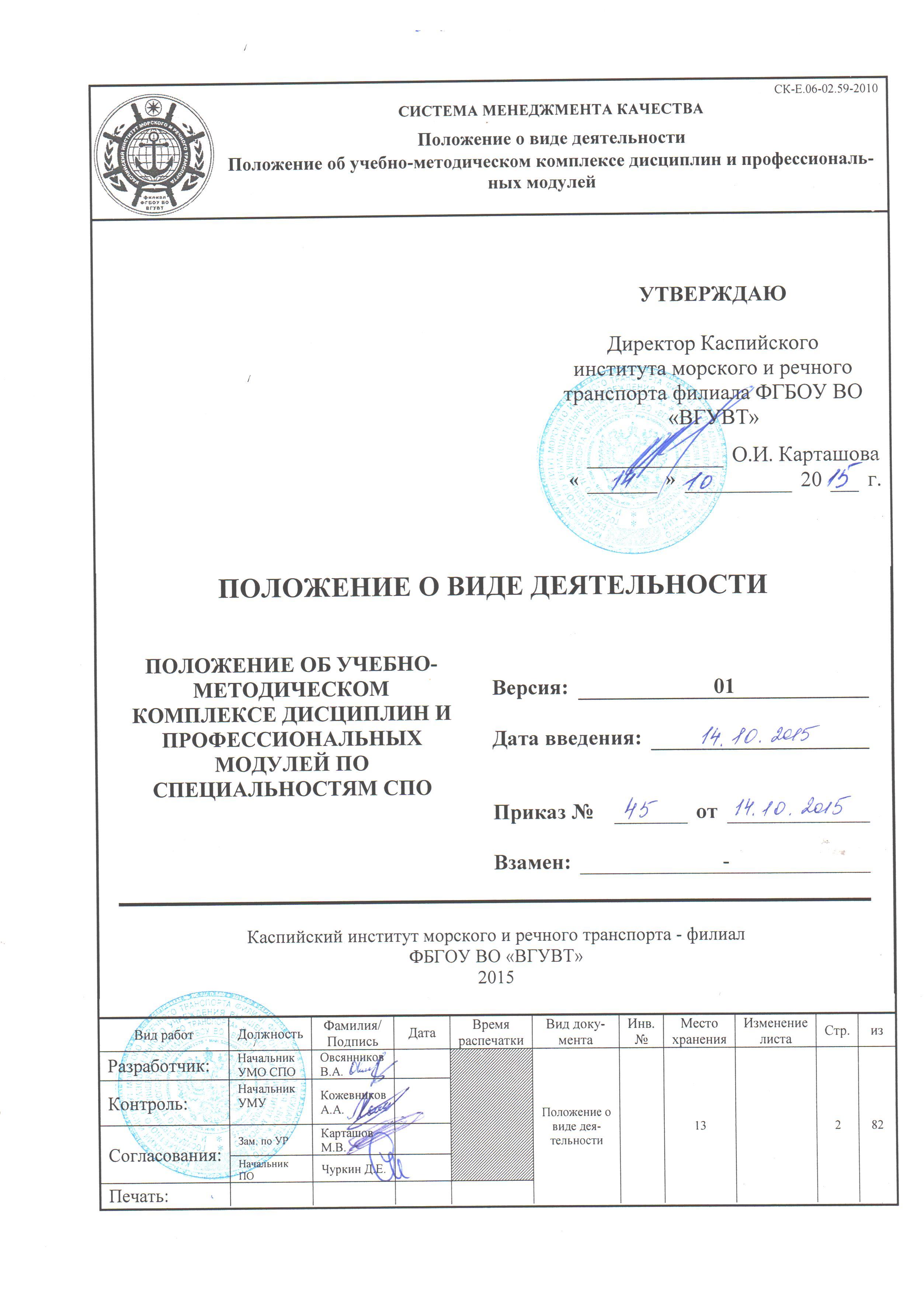 1. Назначение и область применения1.1. Настоящее Положение устанавливает единый порядок формирования состава, структуры, требований к содержанию и оформлению учебно-методических комплексов дисциплин и профессиональных модулей образовательных программ среднего профессионального образования Каспийского института морского и речного транспорта филиала Федерального государственного бюджетного образовательного учреждения высшего образования «Волжский государственный университет водного транспорта» (далее - филиал), описывает процессы утверждения и хранения учебно-методических комплексов дисциплин, профессиональных модулей.1.2. Требования настоящего Положения обязательны для применения работниками филиала из числа преподавательского состава, председателей ЦМК.1.3. Настоящее Положение входит в состав документов, обеспечивающих функционирование процесса 2.2 «Реализация основных образовательных программ».2. Ответственность2.1. Ответственность за разработку и согласование настоящего Положения несет начальник учебно-методического отдела СПО.2.2. Ответственность за применение настоящего Положения несут председатели цикловых методических комиссий, преподаватели,  разрабатывающие полный пакет учебно-методической документации.3. Контроль соблюденияКонтроль соблюдения настоящего Положения осуществляется начальником Учебно-методического управления.4. Нормативные документыВ настоящем Положении использованы ссылки на следующие нормативные документы:4.1. Международная конвенция о подготовке и дипломировании моряков и несении вахты 1978 года (ПДМНВ) с поправками;4.2. Федеральный закон от 29.12.2012 N 273-ФЗ «Об образовании в Российской Федерации»;4.3. Приказ Минобрнауки России от 14.06.2013 N 464 «Об утверждении Порядка организации и осуществления образовательной деятельности по образовательным программам среднего профессионального образования».4.4. Приказ Федеральной службы по надзору в сфере образования и науки (Рособрнадзора) от 25.10.2011 № 2267 «Об утверждении критериев показателей, необходимых для определения типа и вида образовательного учреждения высшего профессионального и среднего профессионального образования».4.5. Письмо Департамента государственной политики в образовании Министерства образования и науки Российской Федерации о разъяснениях по формированию примерных программ профессиональных модулей начального профессионального и среднего профессионального образования на основе Федеральных государственных образовательных стандартов начального профессионального и среднего профессионального образования от 28.08.2009.4.6. Положение о порядке формирования учебно-методических комплексов общепрофессиональных дисциплин и профессиональных модулей подготовки плавсостава морских судов в соответствии с международными требованиями и требованиями ФГОС по специальностям и профессиям укрупненной группы 26.00.00 «Техника и технологии кораблестроения и водного транспорта», утвержденное Федеральным агентством морского и речного транспорта 07.08.2014.5. Термины, определенияВ настоящем Положении нашли применение следующие термины с соответствующими определениями.5.1. Зачет - форма проверки выполнения обучающимися лабораторных и РГР, курсовых проектов (работ), а также знаний и навыков, полученных на практических и семинарских занятиях, в процессе учебной и производственной практики. Зачеты с дифференцированными оценками ставятся за курсовые проекты (работы), производственную практику, по дисциплинам, перечень которых устанавливается ученым планом специальности.5.2. Зачетная единица – мера трудоемкости образовательной программы.5.3. Компетенция – совокупность знаний, навыков, умений, формируемых в процессе обучения той или иной дисциплине и модулю, а также способность к выполнению какой-либо деятельности в определенной области.5.4. Контрольная работа – мероприятие для определения степени усвоения материала по различным уровням познавательной деятельности. Контрольная работа может быть реализована в виде самостоятельной или аудиторной работы. В контрольной работе обучающийся отвечает на поставленные вопросы или решает задачи. Ответ на поставленные вопросы предполагает знание теории, понимание механизма действия данного явления или предмета, практики его применения.5.5. Курсовой проект (работа) – один из основных видов учебных занятий и форма контроля учебной работы обучающихся, выполняемый в течение курса (семестра) под руководством преподавателя, представляющий собой самостоятельное исследование избранной темы, которая должна быть актуальной, и соответствовать состоянию и перспективам развития науки.5.6. Лабораторная работа – форма учебного занятия, ведущей дидактической целью которого является экспериментальное подтверждение и проверка существующих теоретических положений (законов, зависимостей), формирование учебных и профессиональных практических умений и навыков. 5.7. Лекция - форма учебного занятия, цель которого состоит в рассмотрении теоретических вопросов излагаемой дисциплины в логически-выдержанной форме.5.8. Программа подготовки специалистов среднего звена – совокупность учебно-методической документации, включающая в себя учебный план, рабочие программы учебных предметов, дисциплин, модулей, учебных и производственных практик, календарный учебный график и методические материалы, обеспечивающие реализацию соответствующего образовательного процесса по данному направлению подготовки среднего профессионального образования.5.9. Практическое занятие – одна из форм учебного занятия, целью которого является формирование у обучающегося практических навыков и умений.5.10. Преподаватель – педагогический работник среднего профессионального учебного заведения.5.11. Рабочая программа дисциплины – программа освоения учебного материала, соответствующая требованиям ФГОС СПО и учитывающая специфику подготовки обучающихся по избранному направлению или специальности.5.12. Раздел (Модуль) – часть образовательной программы или часть учебной дисциплины, имеющая определенную логическую завершенность по отношению к установленным целям и результатам обучения, воспитания.5.13. Расчетно-графическая работа (РГР) - разновидность контрольной работы, основной акцент в которой делается на решение задач с использованием графического изображения и комментариев. 5.14. Реферат – краткий обзор основного содержания нескольких источников по проблеме исследования.5.15. Экзамен (устный, письменный) - форма итоговой проверки знаний студентов, результат экзамена оценивается отметками.6. Сокращения (аббревиатуры)В настоящем Положении применяются следующие сокращения:ДМН – до минования надобности;МС – методический совет Каспийского института морского и речного транспорта филиала ФГБОУ ВО «ВГУВТ»;ППССЗ – программа подготовки специалистов среднего звена;п. – пункт (номер пункта в содержании);СПО – среднее профессиональное образование;УМК – учебно-методический комплекс дисциплины, модуля;УМУ – учебно-методическое управление Каспийского института морского и речного транспорта филиала ФГБОУ ВО «ВГУВТ»;УМО СПО – учебно-методический отдел СПО Каспийского института морского и речного транспорта филиала ФГБОУ ВО «ВГУВТ»;ЦМК – цикловая методическая комиссия;ФГОС СПО – Федеральный государственный образовательный стандарт среднего профессионального образования.7. Содержательная часть Положения7.1. Общие сведения о порядке действия.7.1.1.1. УМК является системой нормативной и учебно-методической документации, средств обучения и контроля, определяющей цели, содержание и методы реализации процесса обучения и воспитания обучающихся в рамках данной дисциплины, модуля.7.1.1.2. Основным назначением УМК является методическое обеспечение аудиторной и самостоятельной работы студентов и сохранение преемственности в преподавании учебных дисциплин, модуля.7.1.1.3. Исходными документами для составления УМК дисциплин являются:- ФГОС СПО по данному направлению подготовки (специальности), в котором определены требования к обязательному минимуму содержания и уровню подготовки выпускников;- учебный план специальности (направления), в котором определены последовательность изучения дисциплин, а также распределение учебного времени и форм контроля по семестрам;- примерная учебная программа дисциплины, разработанная соответствующими учебно-методическими организациями.7.1.2. Структура УМК.Структура УМК представлена в таблице 1 и в приложении (формы 1-24).Таблица 1Структура УМК7.1.3. Порядок разработки, утверждения и хранения УМК.7.1.3.1. УМК разрабатывается преподавателем (коллективом преподавателей) ЦМК, обеспечивающим преподавание дисциплины в соответствии с учебным планом подготовки обучающихся по специальности (направлению). Ответственным за качественную подготовку УМК, соответствие требованиям ФГОС СПО по подготовке обучающихся по специальности (направлению), за учебно-методическое и техническое обеспечение соответствующей дисциплины является председатель ЦМК.7.1.3.2. Программные и учебно-методические материалы, включаемые в УМК, должны отражать современный уровень развития науки, предусматривать логически последовательное изложение учебного материала, использование современных методов и технических средств образовательного процесса, позволяющих обучающимся глубоко осваивать изучаемый материал и получать умения и навыки по его использованию на практике.7.1.3.3. Разработка УМК реализуется по следующему алгоритму:1) разработка УМК преподавателем (коллективом преподавателей) ЦМК, обеспечивающим преподавание дисциплины в соответствии с учебным планом подготовки обучающихся по специальности (направлению). Подготовка УМК и обеспечение его составных компонентов включается в индивидуальный план работы преподавателя;2) рецензирование, обсуждение и коррекция документации УМК на заседании ЦМК (визирование председателем ЦМК);3) рассмотрение и согласование рабочей программы дисциплины начальником УМО СПО, проводящим ее экспертизу на соответствие требованиям ФГОС СПО, учебного плана и данного Положения; 4) утверждение УМК заместителем директора по УР.7.1.3.4. Оригинал УМК (в том числе оригинал рабочей программы дисциплины) должен храниться в ЦМК и быть доступным для всех обучающихся  и преподавателей, желающих с ним ознакомиться.7.1.4. Организация контроля содержания и качества разработки УМК.7.1.4.1. Контроль содержания и качества разработки УМК осуществляется ЦМК и УМУ.7.1.4.2. При апробации УМК в учебном процессе председатель ЦМК или уполномоченное им лицо проводит контрольные посещения занятий с целью оценки педагогического мастерства преподавателя, соответствия излагаемого материала рабочей программе, уровня освоения учебного материала обучающимися. Результаты контрольных открытых занятий обсуждаются с преподавателем, проводившим занятие, и основные выводы доводятся председателем ЦМК до всех преподавателей.7.1.4.3. На этапе корректировки материалов УМК председатель ЦМК, начальник УМО СПО осуществляет периодический контроль их соответствия современному уровню развития науки, методики и технологии осуществления образовательного процесса.7.1.4.4. УМК полностью перерабатывается ЦМК в год проведения самообследования перед процедурой аккредитации, но не реже одного раза в шесть лет, а также при выходе нового ФГОС. Ежегодно, при утверждении нового учебного плана, перед началом учебного года УМК обновляется (производится замена методических пособий, экзаменационных билетов).Рабочие программы дисциплин корректируются ежегодно перед началом учебного года. Изменения и дополнения к рабочей программе отражаются в листе изменений и дополнений к рабочей программе. Ответственным за достоверность и актуальность УМК является председатель цикловой методической комиссии.Рабочие программы по учебным и производственным практикам разрабатываются по аналогичному алгоритму, и пересматриваются раз в год. УМК по практикам не формируется.7.1.4.5. УМУ филиала осуществляет аудит за выполнением планов разработки и внедрения УМК.7.1.4.6. УМО СПО филиала осуществляет ежегодный плановый и внеплановый контроль наличия УМК дисциплин и соответствия их ФГОС, ППССЗ и учебным планам специальностей (направлений подготовки).7.2. Графическое описание процедуры – отсутствует.7.3. Иные сведения – отсутствуют.8. Изучение8.1. Настоящее Положение подлежит изучению председателями ЦМК, преподавателями и работниками филиала.8.2. Организация обучения – самостоятельно.8.3. Записи по изучению должны быть задокументированы в журналах ознакомления работниками в подразделениях филиала.9. Архивирование9.1. Настоящее Положение подлежит взятию на учет и хранение отделом правового обеспечения. Контрольная копия Положения передается на хранение в УМУ.9.2. Срок хранения – ДМН в соответствии с приказом филиала.10. Актуализация10.1. Актуализацию настоящего Положения осуществляет УМО СПО в следующем порядке:а) по итогам рассмотрения служебных записок, содержащих предложения по совершенствованию процедуры разработки УМК, УМО СПО проводит анализ настоящего Положения с целью определения в нем несоответствий;б) по характеру и значимости выявленных несоответствий УМО СПО принимается одно из следующих решений:разработка изменения;пересмотр;утрата силы Положения.Решение должно быть согласовано уполномоченным руководства по качеству – заместителем директора по учебной работе и оформляется в форме распоряжения.Необходимость согласования с другими лицами определяется УМО СПО совместно с уполномоченным руководства по качеству – заместителем директора по учебной работе.10.2. Разработка изменения настоящего Положения.10.2.1. Изменения настоящего Положения разрабатываются при замене, дополнении или исключении отдельных его требований.10.2.2. Информация об изменении указывается в листе регистрации изменений настоящего Положения.10.3. Пересмотр настоящего Положения.10.3.1. При пересмотре настоящего Положения разрабатывается новый его вариант взамен действующего. При этом ранее действующее Положение отменяется приказом филиала.10.3.2. В случае потребности в актуализации разработка нового варианта положения сопровождается заменой цифр года в идентификационном номере положения. На титульном листе указывается, взамен какого документа оно разработано.10.4. Отмена настоящего Положения реализуется согласно п. 11.11. Отмена действия11.1. Настоящее Положение признается утратившим силу в соответствии с приказом филиала.11.2. В приказе, кроме указания об утрате настоящим Положением силы, должно быть указание о признании приказа, которым оно было утверждено и введено в действие, утратившим силу.11.3. Проект приказа разрабатывается УМО СПО и согласовывается уполномоченным руководства по качеству – заместителем директора по учебной работе. 12. Изъятие из обращения и уничтожениеИзъятие из обращения и уничтожение настоящего Положения не предусматривается.13. Дополнительные указания – отсутствуют.14. РассылкаНастоящее Положение должно быть направлено в ЦМК, отделения факультета СПО.15. Приложения.Приложения.(Обязательные)Форма 1Форма 2Выписка из учебного плана дисциплины/профессионального модуляСпециальность «__________________________________________»код, наименование специальностиФорма 3Каспийский институт морского и речного транспортафилиал Федерального государственного бюджетного образовательногоучреждения высшего образования«Волжский государственный университет водного транспорта»(ФГБОУ ВО «ВГУВТ»)РАБОЧАЯ ПРОГРАММа ОБЩЕОБРАЗОВАТЕЛЬНОЙ УЧЕБНОЙ ДИСЦИПЛИНЫ«___________________________________»для специальностИ среднего профессионального образования:___________________________________201_ г.Рабочая программа общеобразовательной учебной дисциплины «______________________» разработана в соответствии с требованиями ФГОС среднего общего образования, ФГОС среднего профессионального образования, профиля профессионального образования и на основании примерной программы образовательной учебной дисциплины «________________», разработанной Федеральным государственным автономным учреждением «Федеральный институт развития образования» (ФГАУ «ФИРО»). Протокол №3 от 21 июля 2015 г.Организация-разработчик: Каспийский институт морского и речного транспорта филиал Федерального государственного бюджетного образовательного учреждения высшего образования «Волжский государственный университет водного транспорта» (ФГБОУ ВО «ВГУВТ»).СОДЕРЖАНИЕПОЯСНИТЕЛЬНАЯ ЗАПИСКАОБЩАЯ ХАРАКТЕРИСТИКА УЧЕБНОЙ ДИСЦИПЛИНЫ «_______________________»МЕСТО УЧЕБНОЙ ДИСЦИПЛИНЫ В УЧЕБНОМ ПЛАНЕ_____________________________________________________________указать принадлежность учебной дисциплины к учебному циклуПри реализации содержания общеобразовательной учебной дисциплины «____________________» в пределах освоения ППССЗ СПО на базе основного общего образования с получением среднего общего образования по специальности «_______________________» максимальная учебная нагрузка обучающихся составляет:– __ час, из них аудиторная (обязательная) учебная нагрузка обучающихся, включая практические занятия, – __ часов, внеаудиторная самостоятельная работа студентов – __ часов.РЕЗУЛЬТАТЫ ОСВОЕНИЯ УЧЕБНОЙ ДИСЦИПЛИНЫОсвоение содержания учебной дисциплины «_____________________» обеспечивает достижение студентами следующих результатов:личностных:- - метапредметных:- - предметных:- - СОДЕРЖАНИЕ УЧЕБНОЙ ДИСЦИПЛИНЫПримерные темы рефератов (докладов), индивидуальных проектов- …- …- …ХАРАКТЕРИСТИКА ОСНОВНЫХ ВИДОВ УЧЕБНОЙ ДЕЯТЕЛЬНОСТИ СТУДЕНТОВУЧЕБНО-МЕТОДИЧЕСКОЕ И МАТЕРИАЛЬНО-ТЕХНИЧЕСКОЕ ОБЕСПЕЧЕНИЕ ПРОГРАММЫ УЧЕБНОЙ ДИСЦИПЛИНЫ «_________________________»Приводится перечень средств обучения, включая тренажеры, модели, макеты, оборудование, технические средства, в т. ч. аудиовизуальные, компьютерные и телекоммуникационные и т. п. (Количество не указывается).рекомендуемая литератураДля студентов1. Для преподавателей1. Интернет-ресурсы1. После каждого наименования печатного издания обязательно указываются издательство и год издания (в соответствии с ГОСТом). При составлении учитывается наличие результатов экспертизы учебных изданий в соответствии с порядком, установленным Минобрнауки России.5. Изменения и дополнения к рабочей программе учебной дисциплины ____________________________________________на ___________________ учебный годФорма 4Каспийский институт морского и речного транспортафилиал Федерального государственного бюджетного образовательного учреждения высшего образования«Волжский государственный университет водного транспорта»(ФГБОУ ВО «ВГУВТ»)ПРОГРАММа УЧЕБНОЙ ДИСЦИПЛИНЫ______________________________________специальность______________________________________201_ г.Программа учебной дисциплины «________________________________»						      название дисциплиныразработана на основе Федерального государственного образовательного стандарта специальности среднего профессионального образования (далее ФГОС СПО) _______ «___________________________________»      код 	       	  наименование специальностии Международной конвенции по подготовке и дипломированию моряков и несению вахты 1978 года с поправками (далее МК ПДНВ).	Организация-разработчик: Каспийский институт морского и речного транспорта филиал Федерального государственного бюджетного образовательного учреждения высшего образования «Волжский государственный университет водного транспорта» (ФГБОУ ВО «ВГУВТ»).СОДЕРЖАНИЕ1. паспорт ПРОГРАММЫ УЧЕБНОЙ ДИСЦИПЛИНЫ «_____________________________»1.1. Область применения программы	Программа учебной дисциплины является частью программы подготовки специалиста среднего звена в соответствии с ФГОС по специальности СПО «_________________________________________».Указать специальность (специальности) в зависимости от широты использования программы учебной дисциплины.	Программа учебной дисциплины может быть использована для профессиональной подготовки _______________ дневной и заочной форм обучения в соответствии с ФГОС по специальности: «_________________________________________».Указать специальность (специальности) в зависимости от широты использования программы учебной дисциплины.1.2. Место учебной дисциплины в структуре основной профессиональной образовательной программы:_____________________________________________________________указать принадлежность учебной дисциплины к учебному циклу1.3. Цели и задачи учебной дисциплины – требования к результатам освоения учебной дисциплины:В результате освоения учебной дисциплины обучающийся должен уметь:В результате освоения учебной дисциплины обучающийся должен знать:Указываются требования к умениям и знаниям, ПК и ОК в соответствии с перечисленными в 
п. 1.ФГОСов по специальностям1.4. Рекомендуемое количество часов на освоение программы учебной дисциплины:максимальной учебной нагрузки обучающегося ____ часов, в том числе:обязательной аудиторной учебной нагрузки обучающегося ____ часов;самостоятельной работы обучающегося ____ часов.2. СТРУКТУРА И СОДЕРЖАНИЕ УЧЕБНОЙ ДИСЦИПЛИНЫ2.1. Объем учебной дисциплины и виды учебной работыВо всех ячейках со звездочкой (*) следует указать объем часов.2.2. ТЕМАТИЧЕСКИЙ ПЛАН И СОДЕРЖАНИЕ УЧЕБНОЙ ДИСЦИПЛИНЫ «______________________________»наименованиеДля характеристики уровня освоения учебного материала используются следующие обозначения:1. – ознакомительный  (узнавание ранее изученных объектов, свойств); 2. – репродуктивный  (выполнение деятельности по образцу, инструкции или под руководством)3. – продуктивный  (планирование и самостоятельное выполнение деятельности, решение проблемных задач)3. условия реализации учебной дисциплины3.1. Требования к минимальному материально-техническому обеспечениюРеализация учебной дисциплины требует наличия учебного кабинета _____________; мастерских __________________; лабораторий __________.указывается наименование        указываются при наличии                указываются при наличииОборудование учебного кабинета:Технические средства обучения: Оборудование мастерской и рабочих мест мастерской:Оборудование лаборатории и рабочих мест лаборатории:Приводится перечень средств обучения, включая тренажеры, модели, макеты, оборудование, технические средства, в т. ч. аудиовизуальные, компьютерные и телекоммуникационные и т. п. (Количество не указывается).3.2. Информационное обеспечение обученияПеречень рекомендуемых учебных изданий, Интернет-ресурсов, дополнительной литературыОсновные источники: ….Дополнительные источники:….После каждого наименования печатного издания обязательно указываются издательство и год издания (в соответствии с ГОСТом). При составлении учитывается наличие результатов экспертизы учебных изданий в соответствии с порядком, установленным Минобрнауки России.4. Контроль и оценка результатов освоения учебной Дисциплины	Контроль и оценка результатов освоения учебной дисциплины осуществляется преподавателем в процессе проведения практических занятий и лабораторных работ, тестирования, а также выполнения обучающимися индивидуальных заданий, проектов, исследований.Результаты переносятся из паспорта программы. Перечень форм контроля следует конкретизировать с учетом специфики обучения по программе учебной дисциплины.5. Изменения и дополнения к рабочей программе учебной дисциплины ____________________________________________на ___________________ учебный годФорма 5Каспийский институт морского и речного транспортафилиал Федерального государственного бюджетного образовательного учреждения высшего образования«Волжский государственный университет водного транспорта» (ФГБОУ ВО «ВГУВТ»)ПРОГРАММа профессионального модуля_______________________________________________________________________название профессионального модуляспециальность______________________________________201_ г.Программа профессионального модуля «____________________________»						   название профессионального модуляразработана на основе Федерального государственного образовательного стандарта по специальности среднего профессионального образования (далее ФГОС СПО) _______ «____________________________________»      код 		       наименование специальностии Международной конвенциии по подготовке и дипломированию моряков и несению вахты 1978 года с поправками (далее МК ПДНВ).Организация-разработчик: Каспийский институт морского и речного транспорта филиал Федерального государственного бюджетного образовательного учреждения высшего образования «Волжский государственный университет водного транспорта» (ФГБОУ ВО «ВГУВТ»).СОДЕРЖАНИЕ1. паспорт ПРОГРАММЫ профессионального модуля _______________________________________________________________________название профессионального модуля1.1. Область применения программы	Программа профессионального модуля является частью программы подготовки специалиста среднего звена в соответствии с ФГОС по специальности СПО _______ «______________________________________»		               код 		       наименование специальностив части освоения основного вида профессиональной деятельности (ВПД): ____________________________________________________________________указывается вид профессиональной деятельности в соответствии с перечисленными в п. 1. ФГОС по специальностями соответствующих профессиональных компетенций (ПК):1. ______________________________________________________________2. ______________________________________________________________3. ______________________________________________________________указываются профессиональные компетенции в соответствии с перечисленными в п. 1. ФГОС по специальностям	Программа профессионального модуля может быть использована для профессиональной подготовки ____________________ _________________ форм				наименование квалификацииобучения в соответствии с ФГОС по специальности: _______
						                     код«______________________________________»	        наименование специальности1.2. Цели и задачи профессионального модуля – требования к результатам освоения профессионального модуля	С целью овладения указанным видом профессиональной деятельности и соответствующими профессиональными компетенциями обучающийся в ходе освоения профессионального модуля должен:иметь практический опыт:________________________________________________________________________________________________________________________________________уметь:________________________________________________________________________________________________________________________________________знать:________________________________________________________________________________________________________________________________________Указываются требования к практическому опыту, умениям и знаниям в соответствии с перечисленными в п. 1. ФГОСами по специальностям1.3. Рекомендуемое количество часов на освоение программы профессионального модуля:всего – ______ часов, в том числе:консультаций – ______ часов;учебной и производственной практики – ______ часов;максимальной учебной нагрузки обучающегося – ______ часов, из них:обязательной аудиторной учебной нагрузки обучающегося – ______ часов;самостоятельной работы обучающегося – ______ часов.2. результаты освоения ПРОФЕССИОНАЛЬНОГО МОДУЛЯ Результатом освоения профессионального модуля является овладение обучающимися видом профессиональной деятельности ____________________________________________________, в том числе профессиональными (ПК) и общими (ОК) компетенциями:Наименование результатов обучения приводится в соответствии с текстом вышеназванных ФГОС СПО.3.1. Тематический план профессионального модуляЯчейки в столбцах 3, 4, 7, 9, 10 заполняются жирным шрифтом, в 5, 6, 8 - обычным. Если какой-либо вид учебной работы не предусмотрен, необходимо в соответствующей ячейке поставить прочерк. Количество часов, указанное в ячейках столбца 3, должно быть равно сумме чисел в соответствующих ячейках столбцов 4, 7, 9, 10 (жирный шрифт) по горизонтали. Количество часов, указанное в ячейках строки «Всего», должно быть равно сумме чисел соответствующих столбцов 3, 4, 5, 6, 7, 8, 9, 10 по вертикали. Количество часов, указанное в ячейке столбца 3 строки «Всего», должно соответствовать количеству часов на освоение программы профессионального модуля в пункте 1.3 паспорта программы. Количество часов на самостоятельную работу обучающегося должно соответствовать указанному в пункте 1.3 паспорта программы. Сумма количества часов на учебную и производственную практику (в строке «Всего» в столбцах 9 и 10) должна соответствовать указанному в пункте 1.3 паспорта программы. Для соответствия сумм значений следует повторить объем часов на производственную практику по профилю специальности (концентрированную) в колонке «Всего часов» и в предпоследней строке столбца «Производственная, часов». И учебная, и производственная (по профилю специальности) практики могут проводиться параллельно с теоретическими занятиями междисциплинарного курса (рассредоточено) или в специально выделенный период (концентрированно).3.2. Содержание обучения по профессиональному модулю (ПМ)Внутри каждого раздела указываются междисциплинарные курсы и соответствующие темы. По каждой теме описывается содержание учебного материала (в дидактических единицах), наименования необходимых лабораторных работ и практических занятий (отдельно по каждому виду), а также примерная тематика самостоятельной работы. Если предусмотрены курсовые работы (проекты) по профессиональному модулю, описывается примерная тематика. Объем часов определяется по каждой позиции столбца 3 (отмечено звездочкой *). Уровень освоения проставляется напротив дидактических единиц в столбце 4 (отмечено двумя звездочками **).Для характеристики уровня освоения учебного материала используются следующие обозначения:1 – ознакомительный (узнавание ранее изученных объектов, свойств);2 – репродуктивный (выполнение деятельности по образцу, инструкции или под руководством);3 – продуктивный (планирование и самостоятельное выполнение деятельности, решение проблемных задач).4. условия реализации ПРОФЕССИОНАЛЬНОГО МОДУЛЯ4.1. Требования к минимальному материально-техническому обеспечениюРеализация профессионального модуля предполагает наличие учебных кабинетов ___________; мастерских ____________; лабораторий __________.     указывается наименование            указываются при наличии            указываются при наличииОборудование учебного кабинета и рабочих мест кабинета ___________________: ____________________________________________________________________Технические средства обучения: _______________________________________Оборудование мастерской и рабочих мест мастерской: ____________________:__________________________________________________________________Оборудование лаборатории и рабочих мест лаборатории: ______________________________________________________________________Реализация профессионального модуля предполагает обязательную производственную практику.Оборудование и технологическое оснащение рабочих мест:____________________________________________________________________________________Приводится перечень средств обучения, включая тренажеры, модели, макеты, оборудование, технические средства, в т.ч. аудиовизуальные, компьютерные и телекоммуникационные и т.п. Количество не указывается.4.2. Информационное обеспечение обученияПеречень рекомендуемых учебных изданий, Интернет-ресурсов, дополнительной литературыОсновные источники:………………………………………………Дополнительные источники:………………………………………………После каждого наименования печатного издания обязательно указываются издательство и год издания (в соответствии с ГОСТом). При составлении учитывается наличие результатов экспертизы учебных изданий в соответствии с порядком, установленным Минобрнауки России.4.3. Общие требования к организации образовательного процесса____________________________________________________________________________________Описываются условия проведения занятий, организации учебной и производственной практики, консультационной помощи обучающимся._____________________________________________________________________Перечисляются учебные дисциплины и профессиональные модули, изучение которых должно предшествовать освоению данного профессионального модуля.4.4. Кадровое обеспечение образовательного процессаТребования к квалификации педагогических кадров, обеспечивающих обучение по междисциплинарному курсу (курсам):_________________________________________________________________.5. Контроль и оценка результатов освоения профессионального модуля (вида профессиональной деятельности)Формы и методы контроля и оценки результатов обучения должны позволять проверять у обучающихся не только сформированность профессиональных компетенций, но и развитие общих компетенций и обеспечивающих их умений.Результаты указываются в соответствии с паспортом и разделом 2 программы. Перечень форм контроля должен быть конкретизирован с учетом специфики обучения по программе профессионального модуля.6. Изменения и дополнения к рабочей программе профессионального модуля ____________________________________________на ___________________ учебный годФорма 6Каспийский институт морского и речного транспортафилиал Федерального государственного бюджетного образовательного учреждения высшего образования«Волжский государственный университет водного транспорта»(ФГБОУ ВО «ВГУВТ»)ПРОГРАММа ___________________________ПРАКТИКИспециальность______________________________________201_ г.Программа _________________________________________ практики				           название практикиразработана на основе Федерального государственного образовательного стандарта специальности среднего профессионального образования (далее ФГОС СПО) _______ «___________________________________»,      код 		         наименование специальностиМеждународной конвенциии по подготовке и дипломированию моряков и несению вахты 1978 года с поправками (далее МК ПДНВ) и приказа Министерства транспорта РФ от  15.03.2012 г. № 62.Организация-разработчик: Каспийский институт морского и речного транспорта филиал Федерального государственного бюджетного образовательного учреждения высшего образования «Волжский государственный университет водного транспорта» (ФГБОУ ВО «ВГУВТ»).СОДЕРЖАНИЕ1. паспорт ПРОГРАММЫ _________________________ ПРАКТИКИ					наименование практики1.1. Область применения программы	Программа _____________________________ практики является частью программы подготовки специалиста среднего звена в соответствии с ФГОС по специальности СПО «_________________________________________».Указать специальность (специальности) в зависимости от широты использования программы учебной дисциплины.	Программа ___________________________ практики может быть использована для профессиональной подготовки _______________ дневной и заочной форм обучения в соответствии с ФГОС по специальности: «_________________________________________».Указать специальность (специальности) в зависимости от широты использования программы учебной дисциплины.1.2. Место практики в структуре основной профессиональной образовательной программы:_____________________________________________________________указать принадлежность учебной дисциплины к учебному циклу1.3. Цели и задачи практики – требования к результатам освоения практики:В результате освоения практики обучающийся должен уметь:В результате освоения практики обучающийся должен знать:Указываются требования к умениям и знаниям в соответствии с перечисленными в п. 1.ФГОСов по специальностям1.4. Рекомендуемое количество часов на освоение ___________________практики:максимальной учебной нагрузки обучающегося ____ часов, в том числе:обязательной аудиторной учебной нагрузки обучающегося ____ часов;самостоятельной работы обучающегося ____ часов.2. СТРУКТУРА И СОДЕРЖАНИЕ ________________________________ПРАКТИКИ2.1. Объем _____________________ практики и виды учебной работыВо всех ячейках со звездочкой (*) следует указать объем часов.2.2. ТЕМАТИЧЕСКИЙ ПЛАН И СОДЕРЖАНИЕ ______________________________ практики							                наименование практики		Для характеристики уровня освоения учебного материала используются следующие обозначения:1. – ознакомительный  (узнавание ранее изученных объектов, свойств); 2. – репродуктивный  (выполнение деятельности по образцу, инструкции или под руководством)3. – продуктивный  (планирование и самостоятельное выполнение деятельности, решение проблемных задач)3. условия реализации _______________________ практики3.1. Требования к минимальному материально-техническому обеспечениюРеализация _____________________ практики требует наличия учебного кабинета _____________; мастерских __________________; лабораторий __________.указывается наименование              указываются при наличии                  указываются при наличииОборудование учебного кабинета:Технические средства обучения: Оборудование мастерской и рабочих мест мастерской:Оборудование лаборатории и рабочих мест лаборатории:Приводится перечень средств обучения, включая тренажеры, модели, макеты, оборудование, технические средства, в т. ч. аудиовизуальные, компьютерные и телекоммуникационные и т. п. (Количество не указывается).3.2. Информационное обеспечение обученияПеречень рекомендуемых учебных изданий, Интернет-ресурсов, дополнительной литературыОсновные источники: ….Дополнительные источники:….После каждого наименования печатного издания обязательно указываются издательство и год издания (в соответствии с ГОСТом). При составлении учитывается наличие результатов экспертизы учебных изданий в соответствии с порядком, установленным Минобрнауки России.4. Контроль и оценка результатов освоения ___________________ПРАКТИКИ									наименование практики	Контроль и оценка результатов освоения ___________________ практики осуществляется преподавателем в процессе проведения практических занятий и лабораторных работ, тестирования, а также выполнения обучающимися индивидуальных заданий, проектов, исследований.Результаты переносятся из паспорта программы. Перечень форм контроля следует конкретизировать с учетом специфики обучения по программе учебной дисциплины.5. Изменения и дополнения к рабочей программе ________________________________________________ практики на ___________________ учебный годФорма 8Каспийский институт морского и речного транспортафилиал Федерального государственного бюджетного образовательногоучреждения высшего образования«Волжский государственный университет водного транспорта» (ФГБОУ ВО «ВГУВТ»)КУРС ЛЕКЦИЙ201_ г.Форма 9МАТРИЦА КОМПЕТЕНЦИЙМатрица освоения дисциплины ________________________________в соответствии с требованиями ФГОС СПО специальности ______________________________________ и требованиями МК ПДНВПояснения к таблицам МК ПДНВ – 78 (STCW – 78) с поправками.Глава ____ Требования в отношении _________________________ командыКод				КомпетентностьФорма 10Каспийский институт морского и речного транспортафилиал Федерального государственного бюджетного образовательногоучреждения высшего образования«Волжский государственный университет водного транспорта» (ФГБОУ ВО «ВГУВТ»)Методические указанияпо выполнению лабораторных работ201_ г.Форма 11Каспийский институт морского и речного транспортафилиал Федерального государственного бюджетного образовательногоучреждения высшего образования«Волжский государственный университет водного транспорта» (ФГБОУ ВО «ВГУВТ»)Методические указанияпо выполнению практических работ201_ г.Форма 12Каспийский институт морского и речного транспортафилиал Федерального государственного бюджетного образовательногоучреждения высшего образования«Волжский государственный университет водного транспорта» (ФГБОУ ВО «ВГУВТ»)Методические рекомендациипо проведению тренажерной подготовки для преподавателей и обучаемых201_ г.Форма 13Каспийский институт морского и речного транспортафилиал Федерального государственного бюджетного образовательногоучреждения высшего образования«Волжский государственный университет водного транспорта» (ФГБОУ ВО «ВГУВТ»)Методические рекомендациипо проведению семинарских работ201_ г.Форма 14Каспийский институт морского и речного транспортафилиал Федерального государственного бюджетного образовательногоучреждения высшего образования«Волжский государственный университет водного транспорта» (ФГБОУ ВО «ВГУВТ»)Методические указанияпо выполнению курсовых работ201_ г.Форма 15Каспийский институт морского и речного транспортафилиал Федерального государственного бюджетного образовательногоучреждения высшего образования«Волжский государственный университет водного транспорта» (ФГБОУ ВО «ВГУВТ»)Методические указанияпо проведению самостоятельной внеаудиторной работы201_ г.Форма 16Каспийский институт морского и речного транспортафилиал Федерального государственного бюджетного образовательногоучреждения высшего образования«Волжский государственный университет водного транспорта» (ФГБОУ ВО «ВГУВТ»)Методические рекомендациипо изучению дисциплины/профессионального модуля дляобучающихся по заочной форме201_ г.Форма 17Каспийский институт морского и речного транспортафилиал Федерального государственного бюджетного образовательногоучреждения высшего образования«Волжский государственный университет водного транспорта» (ФГБОУ ВО «ВГУВТ»)Варианты заданийдля проведения входного контроля201_ г.Форма 18Каспийский институт морского и речного транспортафилиал Федерального государственного бюджетного образовательногоучреждения высшего образования«Волжский государственный университет водного транспорта»(ФГБОУ ВО «ВГУВТ»)Варианты заданийдля проведения промежуточного контроля201_ г.Форма 19Каспийский институт морского и речного транспортафилиал Федерального государственного бюджетного образовательногоучреждения высшего образования«Волжский государственный университет водного транспорта»(ФГБОУ ВО «ВГУВТ»)Варианты заданийдля проведения итогового контроля201_ г.Форма 20Каспийский институт морского и речного транспортафилиал Федерального государственного бюджетного образовательногоучреждения высшего образования«Волжский государственный университет водного транспорта»(ФГБОУ ВО «ВГУВТ»)Варианты контрольных заданийдля проведения промежуточной аттестации201_ г.Форма 21Каспийский институт морского и речного транспортафилиал Федерального государственного бюджетного образовательногоучреждения высшего образования«Волжский государственный университет водного транспорта»(ФГБОУ ВО «ВГУВТ»)Варианты заданий (перечень вопросов)для проведения устного зачета201_ г.Форма 22Каспийский институт морского и речного транспортафилиал Федерального государственного бюджетного образовательногоучреждения высшего образования«Волжский государственный университет водного транспорта»(ФГБОУ ВО «ВГУВТ»)Варианты заданий для проведенияписьменного зачета201_ г.Форма 23Каспийский институт морского и речного транспортафилиал Федерального государственного бюджетного образовательногоучреждения высшего образования«Волжский государственный университет водного транспорта»(ФГБОУ ВО «ВГУВТ»)Перечень экзаменационных вопросовдля промежуточной аттестации201_ г.Форма 24Каспийский институт морского и речного транспортафилиал Федерального государственного бюджетного образовательногоучреждения высшего образования«Волжский государственный университет водного транспорта»(ФГБОУ ВО «ВГУВТ»)Экзаменационные билетыдля промежуточной аттестации201_ г.Форма 25Каспийский институт морского и речного транспортафилиал Федерального государственного бюджетного образовательногоучреждения высшего образования«Волжский государственный университет водного транспорта»(ФГБОУ ВО «ВГУВТ»)Перечень экзаменационных вопросовдля проведения экзамена квалификационного в форме комплексного экзамена201_ г.Форма 26Каспийский институт морского и речного транспортафилиал Федерального государственного бюджетного образовательногоучреждения высшего образования«Волжский государственный университет водного транспорта»(ФГБОУ ВО «ВГУВТ»)Экзаменационные билетыдля проведения экзамена квалификационного в форме комплексного экзамена201_ г.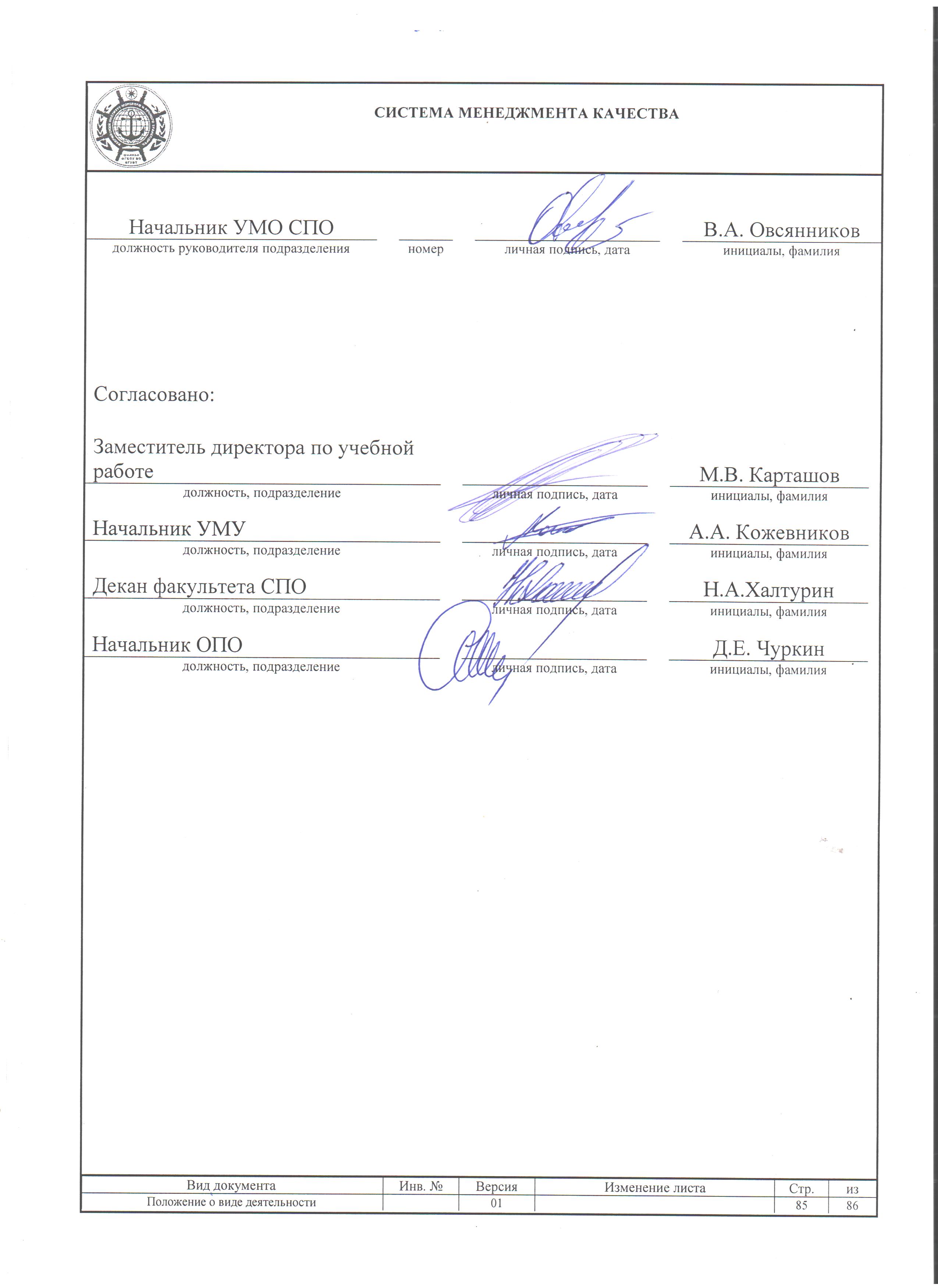 Согласовано:Лист регистрации измененийПОЛОЖЕНИЕ О ВИДЕ ДЕЯТЕЛЬНОСТИПОЛОЖЕНИЕ О ВИДЕ ДЕЯТЕЛЬНОСТИПОЛОЖЕНИЕ О ВИДЕ ДЕЯТЕЛЬНОСТИПОЛОЖЕНИЕ О ВИДЕ ДЕЯТЕЛЬНОСТИПОЛОЖЕНИЕ О ВИДЕ ДЕЯТЕЛЬНОСТИПОЛОЖЕНИЕ ОБ УЧЕБНО-МЕТОДИЧЕСКОМ КОМПЛЕКСЕ ДИСЦИПЛИН И ПРОФЕССИОНАЛЬНЫХ МОДУЛЕЙ ПО СПЕЦИАЛЬНОСТЯМ СРЕДНЕГО ПРОФЕССИОНАЛЬНОГО ОБРАЗОВАНИЯПОЛОЖЕНИЕ ОБ УЧЕБНО-МЕТОДИЧЕСКОМ КОМПЛЕКСЕ ДИСЦИПЛИН И ПРОФЕССИОНАЛЬНЫХ МОДУЛЕЙ ПО СПЕЦИАЛЬНОСТЯМ СРЕДНЕГО ПРОФЕССИОНАЛЬНОГО ОБРАЗОВАНИЯПОЛОЖЕНИЕ ОБ УЧЕБНО-МЕТОДИЧЕСКОМ КОМПЛЕКСЕ ДИСЦИПЛИН И ПРОФЕССИОНАЛЬНЫХ МОДУЛЕЙ ПО СПЕЦИАЛЬНОСТЯМ СРЕДНЕГО ПРОФЕССИОНАЛЬНОГО ОБРАЗОВАНИЯПОЛОЖЕНИЕ ОБ УЧЕБНО-МЕТОДИЧЕСКОМ КОМПЛЕКСЕ ДИСЦИПЛИН И ПРОФЕССИОНАЛЬНЫХ МОДУЛЕЙ ПО СПЕЦИАЛЬНОСТЯМ СРЕДНЕГО ПРОФЕССИОНАЛЬНОГО ОБРАЗОВАНИЯПОЛОЖЕНИЕ ОБ УЧЕБНО-МЕТОДИЧЕСКОМ КОМПЛЕКСЕ ДИСЦИПЛИН И ПРОФЕССИОНАЛЬНЫХ МОДУЛЕЙ ПО СПЕЦИАЛЬНОСТЯМ СРЕДНЕГО ПРОФЕССИОНАЛЬНОГО ОБРАЗОВАНИЯУТВЕРЖДАЮУТВЕРЖДАЮУТВЕРЖДАЮУТВЕРЖДАЮУТВЕРЖДАЮУТВЕРЖДАЮУТВЕРЖДАЮУТВЕРЖДАЮУТВЕРЖДАЮУТВЕРЖДАЮУТВЕРЖДАЮУТВЕРЖДАЮУТВЕРЖДАЮУТВЕРЖДАЮУТВЕРЖДАЮУТВЕРЖДАЮУТВЕРЖДАЮУТВЕРЖДАЮУТВЕРЖДАЮДиректор Каспийскогоинститута морского и речного транспорта филиала ФГБОУ ВО «ВГУВТ»Директор Каспийскогоинститута морского и речного транспорта филиала ФГБОУ ВО «ВГУВТ»Директор Каспийскогоинститута морского и речного транспорта филиала ФГБОУ ВО «ВГУВТ»Директор Каспийскогоинститута морского и речного транспорта филиала ФГБОУ ВО «ВГУВТ»Директор Каспийскогоинститута морского и речного транспорта филиала ФГБОУ ВО «ВГУВТ»Директор Каспийскогоинститута морского и речного транспорта филиала ФГБОУ ВО «ВГУВТ»Директор Каспийскогоинститута морского и речного транспорта филиала ФГБОУ ВО «ВГУВТ»Директор Каспийскогоинститута морского и речного транспорта филиала ФГБОУ ВО «ВГУВТ»Директор Каспийскогоинститута морского и речного транспорта филиала ФГБОУ ВО «ВГУВТ»Директор Каспийскогоинститута морского и речного транспорта филиала ФГБОУ ВО «ВГУВТ»Директор Каспийскогоинститута морского и речного транспорта филиала ФГБОУ ВО «ВГУВТ»Директор Каспийскогоинститута морского и речного транспорта филиала ФГБОУ ВО «ВГУВТ»Директор Каспийскогоинститута морского и речного транспорта филиала ФГБОУ ВО «ВГУВТ»Директор Каспийскогоинститута морского и речного транспорта филиала ФГБОУ ВО «ВГУВТ»Директор Каспийскогоинститута морского и речного транспорта филиала ФГБОУ ВО «ВГУВТ»Директор Каспийскогоинститута морского и речного транспорта филиала ФГБОУ ВО «ВГУВТ»Директор Каспийскогоинститута морского и речного транспорта филиала ФГБОУ ВО «ВГУВТ»Директор Каспийскогоинститута морского и речного транспорта филиала ФГБОУ ВО «ВГУВТ»Директор Каспийскогоинститута морского и речного транспорта филиала ФГБОУ ВО «ВГУВТ»О.И. КарташоваО.И. КарташоваО.И. КарташоваО.И. КарташоваО.И. КарташоваО.И. КарташоваО.И. Карташова««««««««««««««»»20г.г.ПОЛОЖЕНИЕ О ВИДЕ ДЕЯТЕЛЬНОСТИПОЛОЖЕНИЕ О ВИДЕ ДЕЯТЕЛЬНОСТИПОЛОЖЕНИЕ О ВИДЕ ДЕЯТЕЛЬНОСТИПОЛОЖЕНИЕ О ВИДЕ ДЕЯТЕЛЬНОСТИПОЛОЖЕНИЕ О ВИДЕ ДЕЯТЕЛЬНОСТИПОЛОЖЕНИЕ О ВИДЕ ДЕЯТЕЛЬНОСТИПОЛОЖЕНИЕ О ВИДЕ ДЕЯТЕЛЬНОСТИПОЛОЖЕНИЕ О ВИДЕ ДЕЯТЕЛЬНОСТИПОЛОЖЕНИЕ О ВИДЕ ДЕЯТЕЛЬНОСТИПОЛОЖЕНИЕ О ВИДЕ ДЕЯТЕЛЬНОСТИПОЛОЖЕНИЕ О ВИДЕ ДЕЯТЕЛЬНОСТИПОЛОЖЕНИЕ О ВИДЕ ДЕЯТЕЛЬНОСТИПОЛОЖЕНИЕ О ВИДЕ ДЕЯТЕЛЬНОСТИПОЛОЖЕНИЕ О ВИДЕ ДЕЯТЕЛЬНОСТИПОЛОЖЕНИЕ О ВИДЕ ДЕЯТЕЛЬНОСТИПОЛОЖЕНИЕ О ВИДЕ ДЕЯТЕЛЬНОСТИПОЛОЖЕНИЕ О ВИДЕ ДЕЯТЕЛЬНОСТИПОЛОЖЕНИЕ О ВИДЕ ДЕЯТЕЛЬНОСТИПОЛОЖЕНИЕ О ВИДЕ ДЕЯТЕЛЬНОСТИПОЛОЖЕНИЕ О ВИДЕ ДЕЯТЕЛЬНОСТИПОЛОЖЕНИЕ О ВИДЕ ДЕЯТЕЛЬНОСТИПОЛОЖЕНИЕ О ВИДЕ ДЕЯТЕЛЬНОСТИПОЛОЖЕНИЕ О ВИДЕ ДЕЯТЕЛЬНОСТИПОЛОЖЕНИЕ О ВИДЕ ДЕЯТЕЛЬНОСТИПОЛОЖЕНИЕ О ВИДЕ ДЕЯТЕЛЬНОСТИПОЛОЖЕНИЕ О ВИДЕ ДЕЯТЕЛЬНОСТИПОЛОЖЕНИЕ О ВИДЕ ДЕЯТЕЛЬНОСТИПОЛОЖЕНИЕ О ВИДЕ ДЕЯТЕЛЬНОСТИПОЛОЖЕНИЕ О ВИДЕ ДЕЯТЕЛЬНОСТИПОЛОЖЕНИЕ ОБ УЧЕБНО-МЕТОДИЧЕСКОМ КОМПЛЕКСЕ ДИСЦИПЛИН И ПРОФЕССИОНАЛЬНЫХ МОДУЛЕЙ ПО СПЕЦИАЛЬНОСТЯМ СПОПОЛОЖЕНИЕ ОБ УЧЕБНО-МЕТОДИЧЕСКОМ КОМПЛЕКСЕ ДИСЦИПЛИН И ПРОФЕССИОНАЛЬНЫХ МОДУЛЕЙ ПО СПЕЦИАЛЬНОСТЯМ СПОПОЛОЖЕНИЕ ОБ УЧЕБНО-МЕТОДИЧЕСКОМ КОМПЛЕКСЕ ДИСЦИПЛИН И ПРОФЕССИОНАЛЬНЫХ МОДУЛЕЙ ПО СПЕЦИАЛЬНОСТЯМ СПОПОЛОЖЕНИЕ ОБ УЧЕБНО-МЕТОДИЧЕСКОМ КОМПЛЕКСЕ ДИСЦИПЛИН И ПРОФЕССИОНАЛЬНЫХ МОДУЛЕЙ ПО СПЕЦИАЛЬНОСТЯМ СПОПОЛОЖЕНИЕ ОБ УЧЕБНО-МЕТОДИЧЕСКОМ КОМПЛЕКСЕ ДИСЦИПЛИН И ПРОФЕССИОНАЛЬНЫХ МОДУЛЕЙ ПО СПЕЦИАЛЬНОСТЯМ СПОПОЛОЖЕНИЕ ОБ УЧЕБНО-МЕТОДИЧЕСКОМ КОМПЛЕКСЕ ДИСЦИПЛИН И ПРОФЕССИОНАЛЬНЫХ МОДУЛЕЙ ПО СПЕЦИАЛЬНОСТЯМ СПОПОЛОЖЕНИЕ ОБ УЧЕБНО-МЕТОДИЧЕСКОМ КОМПЛЕКСЕ ДИСЦИПЛИН И ПРОФЕССИОНАЛЬНЫХ МОДУЛЕЙ ПО СПЕЦИАЛЬНОСТЯМ СПОПОЛОЖЕНИЕ ОБ УЧЕБНО-МЕТОДИЧЕСКОМ КОМПЛЕКСЕ ДИСЦИПЛИН И ПРОФЕССИОНАЛЬНЫХ МОДУЛЕЙ ПО СПЕЦИАЛЬНОСТЯМ СПОПОЛОЖЕНИЕ ОБ УЧЕБНО-МЕТОДИЧЕСКОМ КОМПЛЕКСЕ ДИСЦИПЛИН И ПРОФЕССИОНАЛЬНЫХ МОДУЛЕЙ ПО СПЕЦИАЛЬНОСТЯМ СПОПОЛОЖЕНИЕ ОБ УЧЕБНО-МЕТОДИЧЕСКОМ КОМПЛЕКСЕ ДИСЦИПЛИН И ПРОФЕССИОНАЛЬНЫХ МОДУЛЕЙ ПО СПЕЦИАЛЬНОСТЯМ СПОПОЛОЖЕНИЕ ОБ УЧЕБНО-МЕТОДИЧЕСКОМ КОМПЛЕКСЕ ДИСЦИПЛИН И ПРОФЕССИОНАЛЬНЫХ МОДУЛЕЙ ПО СПЕЦИАЛЬНОСТЯМ СПОПОЛОЖЕНИЕ ОБ УЧЕБНО-МЕТОДИЧЕСКОМ КОМПЛЕКСЕ ДИСЦИПЛИН И ПРОФЕССИОНАЛЬНЫХ МОДУЛЕЙ ПО СПЕЦИАЛЬНОСТЯМ СПОВерсия:Версия:Версия:Версия:Версия:010101010101010101010101010101ПОЛОЖЕНИЕ ОБ УЧЕБНО-МЕТОДИЧЕСКОМ КОМПЛЕКСЕ ДИСЦИПЛИН И ПРОФЕССИОНАЛЬНЫХ МОДУЛЕЙ ПО СПЕЦИАЛЬНОСТЯМ СПОПОЛОЖЕНИЕ ОБ УЧЕБНО-МЕТОДИЧЕСКОМ КОМПЛЕКСЕ ДИСЦИПЛИН И ПРОФЕССИОНАЛЬНЫХ МОДУЛЕЙ ПО СПЕЦИАЛЬНОСТЯМ СПОПОЛОЖЕНИЕ ОБ УЧЕБНО-МЕТОДИЧЕСКОМ КОМПЛЕКСЕ ДИСЦИПЛИН И ПРОФЕССИОНАЛЬНЫХ МОДУЛЕЙ ПО СПЕЦИАЛЬНОСТЯМ СПОПОЛОЖЕНИЕ ОБ УЧЕБНО-МЕТОДИЧЕСКОМ КОМПЛЕКСЕ ДИСЦИПЛИН И ПРОФЕССИОНАЛЬНЫХ МОДУЛЕЙ ПО СПЕЦИАЛЬНОСТЯМ СПОПОЛОЖЕНИЕ ОБ УЧЕБНО-МЕТОДИЧЕСКОМ КОМПЛЕКСЕ ДИСЦИПЛИН И ПРОФЕССИОНАЛЬНЫХ МОДУЛЕЙ ПО СПЕЦИАЛЬНОСТЯМ СПОПОЛОЖЕНИЕ ОБ УЧЕБНО-МЕТОДИЧЕСКОМ КОМПЛЕКСЕ ДИСЦИПЛИН И ПРОФЕССИОНАЛЬНЫХ МОДУЛЕЙ ПО СПЕЦИАЛЬНОСТЯМ СПОПОЛОЖЕНИЕ ОБ УЧЕБНО-МЕТОДИЧЕСКОМ КОМПЛЕКСЕ ДИСЦИПЛИН И ПРОФЕССИОНАЛЬНЫХ МОДУЛЕЙ ПО СПЕЦИАЛЬНОСТЯМ СПОПОЛОЖЕНИЕ ОБ УЧЕБНО-МЕТОДИЧЕСКОМ КОМПЛЕКСЕ ДИСЦИПЛИН И ПРОФЕССИОНАЛЬНЫХ МОДУЛЕЙ ПО СПЕЦИАЛЬНОСТЯМ СПОПОЛОЖЕНИЕ ОБ УЧЕБНО-МЕТОДИЧЕСКОМ КОМПЛЕКСЕ ДИСЦИПЛИН И ПРОФЕССИОНАЛЬНЫХ МОДУЛЕЙ ПО СПЕЦИАЛЬНОСТЯМ СПОПОЛОЖЕНИЕ ОБ УЧЕБНО-МЕТОДИЧЕСКОМ КОМПЛЕКСЕ ДИСЦИПЛИН И ПРОФЕССИОНАЛЬНЫХ МОДУЛЕЙ ПО СПЕЦИАЛЬНОСТЯМ СПОПОЛОЖЕНИЕ ОБ УЧЕБНО-МЕТОДИЧЕСКОМ КОМПЛЕКСЕ ДИСЦИПЛИН И ПРОФЕССИОНАЛЬНЫХ МОДУЛЕЙ ПО СПЕЦИАЛЬНОСТЯМ СПОПОЛОЖЕНИЕ ОБ УЧЕБНО-МЕТОДИЧЕСКОМ КОМПЛЕКСЕ ДИСЦИПЛИН И ПРОФЕССИОНАЛЬНЫХ МОДУЛЕЙ ПО СПЕЦИАЛЬНОСТЯМ СПОДата введения:Дата введения:Дата введения:Дата введения:Дата введения:Дата введения:Дата введения:Дата введения:Дата введения:ПОЛОЖЕНИЕ ОБ УЧЕБНО-МЕТОДИЧЕСКОМ КОМПЛЕКСЕ ДИСЦИПЛИН И ПРОФЕССИОНАЛЬНЫХ МОДУЛЕЙ ПО СПЕЦИАЛЬНОСТЯМ СПОПОЛОЖЕНИЕ ОБ УЧЕБНО-МЕТОДИЧЕСКОМ КОМПЛЕКСЕ ДИСЦИПЛИН И ПРОФЕССИОНАЛЬНЫХ МОДУЛЕЙ ПО СПЕЦИАЛЬНОСТЯМ СПОПОЛОЖЕНИЕ ОБ УЧЕБНО-МЕТОДИЧЕСКОМ КОМПЛЕКСЕ ДИСЦИПЛИН И ПРОФЕССИОНАЛЬНЫХ МОДУЛЕЙ ПО СПЕЦИАЛЬНОСТЯМ СПОПОЛОЖЕНИЕ ОБ УЧЕБНО-МЕТОДИЧЕСКОМ КОМПЛЕКСЕ ДИСЦИПЛИН И ПРОФЕССИОНАЛЬНЫХ МОДУЛЕЙ ПО СПЕЦИАЛЬНОСТЯМ СПОПОЛОЖЕНИЕ ОБ УЧЕБНО-МЕТОДИЧЕСКОМ КОМПЛЕКСЕ ДИСЦИПЛИН И ПРОФЕССИОНАЛЬНЫХ МОДУЛЕЙ ПО СПЕЦИАЛЬНОСТЯМ СПОПОЛОЖЕНИЕ ОБ УЧЕБНО-МЕТОДИЧЕСКОМ КОМПЛЕКСЕ ДИСЦИПЛИН И ПРОФЕССИОНАЛЬНЫХ МОДУЛЕЙ ПО СПЕЦИАЛЬНОСТЯМ СПОПриказ №Приказ №Приказ №Приказ №Приказ №Приказ №Приказ №Приказ №ототВзамен:Взамен:Взамен:Взамен:Взамен:---------------Каспийский институт морского и речного транспорта филиалКаспийский институт морского и речного транспорта филиалКаспийский институт морского и речного транспорта филиалКаспийский институт морского и речного транспорта филиалКаспийский институт морского и речного транспорта филиалКаспийский институт морского и речного транспорта филиалКаспийский институт морского и речного транспорта филиалКаспийский институт морского и речного транспорта филиалКаспийский институт морского и речного транспорта филиалКаспийский институт морского и речного транспорта филиалКаспийский институт морского и речного транспорта филиалКаспийский институт морского и речного транспорта филиалКаспийский институт морского и речного транспорта филиалКаспийский институт морского и речного транспорта филиалКаспийский институт морского и речного транспорта филиалКаспийский институт морского и речного транспорта филиалКаспийский институт морского и речного транспорта филиалКаспийский институт морского и речного транспорта филиалКаспийский институт морского и речного транспорта филиалКаспийский институт морского и речного транспорта филиалКаспийский институт морского и речного транспорта филиалКаспийский институт морского и речного транспорта филиалКаспийский институт морского и речного транспорта филиалКаспийский институт морского и речного транспорта филиалКаспийский институт морского и речного транспорта филиалКаспийский институт морского и речного транспорта филиалКаспийский институт морского и речного транспорта филиалКаспийский институт морского и речного транспорта филиалКаспийский институт морского и речного транспорта филиалФБГОУ ВО «ВГУВТ»ФБГОУ ВО «ВГУВТ»ФБГОУ ВО «ВГУВТ»ФБГОУ ВО «ВГУВТ»ФБГОУ ВО «ВГУВТ»ФБГОУ ВО «ВГУВТ»ФБГОУ ВО «ВГУВТ»ФБГОУ ВО «ВГУВТ»ФБГОУ ВО «ВГУВТ»ФБГОУ ВО «ВГУВТ»ФБГОУ ВО «ВГУВТ»ФБГОУ ВО «ВГУВТ»ФБГОУ ВО «ВГУВТ»ФБГОУ ВО «ВГУВТ»ФБГОУ ВО «ВГУВТ»ФБГОУ ВО «ВГУВТ»ФБГОУ ВО «ВГУВТ»ФБГОУ ВО «ВГУВТ»ФБГОУ ВО «ВГУВТ»ФБГОУ ВО «ВГУВТ»ФБГОУ ВО «ВГУВТ»ФБГОУ ВО «ВГУВТ»ФБГОУ ВО «ВГУВТ»ФБГОУ ВО «ВГУВТ»ФБГОУ ВО «ВГУВТ»ФБГОУ ВО «ВГУВТ»ФБГОУ ВО «ВГУВТ»ФБГОУ ВО «ВГУВТ»ФБГОУ ВО «ВГУВТ»20152015201520152015201520152015201520152015201520152015201520152015201520152015201520152015201520152015201520152015СодержаниеСодержаниеСодержаниеСодержаниеСодержаниеСодержаниеСодержаниеСодержаниеСодержаниеСодержаниеСодержаниеСодержаниеСодержаниеСодержаниеСодержаниеСодержаниеСодержаниеСодержание1.Назначение и область примененияНазначение и область примененияНазначение и область примененияНазначение и область примененияНазначение и область примененияНазначение и область примененияНазначение и область примененияНазначение и область примененияНазначение и область примененияНазначение и область примененияНазначение и область примененияНазначение и область примененияНазначение и область применения42.ОтветственностьОтветственностьОтветственностьОтветственностьОтветственностьОтветственностьОтветственность43.Контроль соблюденияКонтроль соблюденияКонтроль соблюденияКонтроль соблюденияКонтроль соблюденияКонтроль соблюденияКонтроль соблюденияКонтроль соблюдения44.Нормативные документыНормативные документыНормативные документыНормативные документыНормативные документыНормативные документыНормативные документыНормативные документыНормативные документыНормативные документы45.Термины и определенияТермины и определенияТермины и определенияТермины и определенияТермины и определенияТермины и определенияТермины и определенияТермины и определенияТермины и определенияТермины и определения56.Сокращения (аббревиатуры)Сокращения (аббревиатуры)Сокращения (аббревиатуры)Сокращения (аббревиатуры)Сокращения (аббревиатуры)Сокращения (аббревиатуры)Сокращения (аббревиатуры)Сокращения (аббревиатуры)Сокращения (аббревиатуры)Сокращения (аббревиатуры)Сокращения (аббревиатуры)Сокращения (аббревиатуры)77.Содержательная часть положенияСодержательная часть положенияСодержательная часть положенияСодержательная часть положенияСодержательная часть положенияСодержательная часть положенияСодержательная часть положенияСодержательная часть положенияСодержательная часть положенияСодержательная часть положенияСодержательная часть положенияСодержательная часть положенияСодержательная часть положения77.1.7.1.Общие сведения о порядке действияОбщие сведения о порядке действияОбщие сведения о порядке действияОбщие сведения о порядке действияОбщие сведения о порядке действияОбщие сведения о порядке действияОбщие сведения о порядке действияОбщие сведения о порядке действияОбщие сведения о порядке действияОбщие сведения о порядке действияОбщие сведения о порядке действияОбщие сведения о порядке действияОбщие сведения о порядке действия77.2.7.2.Графическое описаниеГрафическое описаниеГрафическое описаниеГрафическое описаниеГрафическое описаниеГрафическое описаниеГрафическое описаниеГрафическое описание107.3.7.3.Иные сведенияИные сведенияИные сведенияИные сведенияИные сведения118.ИзучениеИзучение119.АрхивированиеАрхивированиеАрхивированиеАрхивированиеАрхивированиеАрхивирование1110.АктуализацияАктуализацияАктуализацияАктуализацияАктуализация1111.Отмена действияОтмена действияОтмена действияОтмена действияОтмена действияОтмена действияОтмена действия1212.Изъятие из обращения и уничтожениеИзъятие из обращения и уничтожениеИзъятие из обращения и уничтожениеИзъятие из обращения и уничтожениеИзъятие из обращения и уничтожениеИзъятие из обращения и уничтожениеИзъятие из обращения и уничтожениеИзъятие из обращения и уничтожениеИзъятие из обращения и уничтожениеИзъятие из обращения и уничтожениеИзъятие из обращения и уничтожениеИзъятие из обращения и уничтожениеИзъятие из обращения и уничтожениеИзъятие из обращения и уничтожениеИзъятие из обращения и уничтожение1213.Дополнительные указанияДополнительные указанияДополнительные указанияДополнительные указанияДополнительные указанияДополнительные указанияДополнительные указанияДополнительные указанияДополнительные указанияДополнительные указанияДополнительные указания1214.РассылкаРассылкаРассылка1215.ПриложенияПриложенияПриложенияПриложения13Форма 1-26Форма 1-26Форма 1-26Форма 1-26№ п/пДокументы УМК1.Титульный лист (форма 1).2.Аннотация.3.Содержание УМК.4.Учебно-методические материалы:4.1Выписка из учебного плана (форма 2).4.2Рабочая программа:общеобразовательной дисциплины по ФГОС среднего общего образования (форма 3)учебной дисциплины в соответствии с ФГОС СПО (форма 4)профессионального модуля в соответствии с ФГОС СПО (форма 5)производственной, учебной и судоремонтной практик в соответствии с ФГОС СПО (только для профессиональных модулей), которые должны включать журналы практической подготовки обучаемых (форма 6).4.3Календарно-тематический план (форма 7).5.Курс лекций (форма 8).6.Матрица компетенций по дисциплине/профессиональному модулю с учетом требований МК ПДНВ (форма 9).7.Методические рекомендации:7.1Методические указания по выполнению лабораторных работ (форма 10).7.2Методические указания по выполнению практических работ (форма 11).7.3Методические рекомендации по проведению тренажерной подготовки для преподавателей и обучаемых (форма 12).7.4Методические рекомендации по проведению семинарских работ (форма 13).7.5Методические указания по выполнению курсовых работ (форма 14).7.6Методические указания по проведению самостоятельной внеаудиторной работы (форма 15).7.7Методические рекомендации по изучению дисциплины/профессионального модуля для обучающихся по заочной форме (форма 16).8.Фонд оценочных средств:варианты заданий для проведения входного контроля (форма 17);варианты заданий для проведения промежуточного контроля (форма 18);варианты заданий для проведения итогового контроля (форма 19);варианты контрольных заданий для проведения промежуточной аттестации (форма 20);варианты заданий (перечень вопросов) для проведения устного зачета (форма 21);варианты заданий для проведения письменного зачета (форма 22);перечень экзаменационных вопросов для промежуточной аттестации (форма 23);экзаменационные билеты для промежуточной аттестации (форма 24);перечень экзаменационных вопросов для проведения экзамена квалификационного в форме комплексного экзамена (форма 25);экзаменационные билеты для проведения экзамена квалификационного в форме комплексного экзамена (форма 26).Учебно-методический комплекс201_ г.«УТВЕРЖДАЮ»Зам. директора по учебной работе_________________М.В. Карташов«____» ______________201_ г.Индекс дисциплиныНаименованиедисциплиныВсеговсего ауд.занятийлабораторн.консультациисам.раб.__ семестр – __ недель__ семестр – __ недель__ семестр – __ недель__ семестр – __ недель__ семестр – __ недель__ семестр – __ недель__ семестр – __ недель __ семестр – __ недель __ семестр – __ недель __ семестр – __ недель __ семестр – __ недель __ семестр – __ недель КомпетенцииИндекс дисциплиныНаименованиедисциплиныВсеговсего ауд.занятийлабораторн.консультациисам.раб.Всегозанятийлаборат.консультациисам. раб.форма аттест.Всегозанятийлаборат.консультациисам. раб.форма аттест.КомпетенцииРазработчик:преподаватель___________ ОДОБРЕНА на заседании цикловой методической комиссии _______________________________________________________Протокол № ___ от «___» _______________ 201_ г.Председатель ЦМК____________ СОГЛАСОВАНО:Начальник УМО СПО____________ В.А. ОвсянниковДиректор Каспийского института морского и речного транспорта филиала ФГБОУ ВО «ВГУВТ»________________О.И. КарташоваЗаместитель директора по учебной работе Каспийского института морского и речного транспорта филиала ФГБОУ ВО «ВГУВТ»_________________М.В. Карташовстр.Пояснительная записка Общая характеристика учебной дисциплины «__________________»Место учебной дисциплины в учебном планеРезультаты освоения учебной дисциплиныСодержание учебной дисциплиныХарактеристика основных видов учебной деятельности студентовУчебно-методическое и материально-техническое обеспечение программы учебной дисциплины «__________________»Рекомендуемая литератураИзменения и дополнения к рабочей программе учебной дисциплиныНаименование разделов и темСодержание учебного материала, лабораторные и практические работы, самостоятельная работа обучающихся, курсовая работа (проект)Объем часов123Раздел 1.…Тема 1.1…Содержание учебного материала:Тема 1.1…1...Тема 1.1…Лабораторные работы:Тема 1.1…Практические занятия:Тема 1.1…Контрольные работы:Тема 1.1…Самостоятельная работа обучающихся:Тема 2.1…Содержание учебного материала:Тема 2.1…1...Тема 2.1…Лабораторные работы:Тема 2.1…Практические занятия:Тема 2.1…Контрольные работы:Тема 2.1…Самостоятельная работа обучающихся:Раздел 2.…Тема 2.1…Содержание учебного материала:Тема 2.1…1...Тема 2.1…Лабораторные работы:Тема 2.1…Практические занятия:Тема 2.1…Контрольные работы:Тема 2.1…Самостоятельная работа обучающихся:Всего:Консультации:Содержание обученияХарактеристика основных видов учебной деятельности студентов (на уровне учебных действий)Формы и методы контроля и результатов обучения№ п/пИзменения к рабочей программеДополнения к рабочей программеДата и номер протокола заседания ЦМК и виза председателя ЦМК12Изменений и дополнений на __________________ учебный год   НЕТИзменений и дополнений на __________________ учебный год   НЕТРазработчик:преподаватель____________________ОДОБРЕНА на заседании цикловой методической комиссии________________________________Протокол № ___от «____» _____________ 201_ г.Председатель ЦМК____________________СОГЛАСОВАНО:Начальник УМО СПО____________ В.А. ОвсянниковДиректор Каспийского института морского и речного транспорта филиала ФГБОУ ВО «ВГУВТ»___________________ О.И. КарташоваЗаместитель директора по учебной работе Каспийского института морского и речного транспорта филиала ФГБОУ ВО «ВГУВТ»__________________ М.В. Карташовстр.1. ПАСПОРТ ПРОГРАММЫ УЧЕБНОЙ ДИСциплины2. СТРУКТУРА и содержание УЧЕБНОЙ ДИСЦИПЛИНЫ3. условия реализации учебной дисциплины4. Контроль и оценка результатов Освоения учебной дисциплины5. Изменения и дополнения к рабочей программе учебной дисциплиныВид учебной работыОбъем часовМаксимальная учебная нагрузка (всего)*Обязательная аудиторная учебная нагрузка (всего) *в том числе:*лабораторные работы*практические занятия*контрольные работы*курсовая работа (проект) (если предусмотрена)*Самостоятельная работа обучающегося (всего)*в том числе:*самостоятельная работа над курсовой работой (проектом) (если предусмотрено)*внеаудиторная самостоятельная работа:Указываются виды самостоятельной работы при их наличии (реферат, расчетно-графическая работа, внеаудиторная самостоятельная работа и т.п.).**Итоговая аттестация:в форме (указать)в этой строке часы не указываютсяИтоговая аттестация:в форме (указать)в этой строке часы не указываютсяНаименование разделов и темСодержание учебного материала, лабораторные и практические работы, самостоятельная работа обучающихся, курсовая работа (проект)Объем часовУровень освоения1234Раздел 1.…*Тема 1.1…Содержание учебного материала:*Тема 1.1…1...***Тема 1.1…Лабораторные работы:*Тема 1.1…Практические занятия:*Тема 1.1…Контрольные работы:*Тема 1.1…Самостоятельная работа обучающихся:*Тема 2.1…Содержание учебного материала:*Тема 2.1…1...***Тема 2.1…Лабораторные работы:*Тема 2.1…Практические занятия:*Тема 2.1…Контрольные работы:*Тема 2.1…Самостоятельная работа обучающихся:*Раздел 2.…*Тема 2.1…Содержание учебного материала:*Тема 2.1…1...***Тема 2.1…Лабораторные работы:*Тема 2.1…Практические занятия:*Тема 2.1…Контрольные работы:*Тема 2.1…Самостоятельная работа обучающихся:*Примерная тематика курсовой работы (проекта) (если предусмотрены)Примерная тематика курсовой работы (проекта) (если предусмотрены)*Самостоятельная работа обучающихся над курсовой работой (проектом) (если предусмотрены)Самостоятельная работа обучающихся над курсовой работой (проектом) (если предусмотрены)*Всего:*(должно соответ-ствовать указанно-му коли-честву часов в пункте 1.4 паспорта примернойКонсультации*Результаты обучения(освоенные умения, усвоенные знания)Формы и методы контроля и оценки результатов обучения освоенные умения:перечисляются все знания и умения, указанные в п.1.3. паспорта примерной программы- - усвоенные знания:- № п/пИзменения к рабочей программеДополнения к рабочей программеДата и номер протокола заседания ЦМК и виза председателя ЦМК12Изменений и дополнений на __________________ учебный год   НЕТИзменений и дополнений на __________________ учебный год   НЕТРазработчик:преподаватель____________________преподаватель____________________ОДОБРЕНА на заседании цикловой методической комиссии________________________________Протокол № ___от «____» _____________ 201_ г.Председатель ЦМК____________________СОГЛАСОВАНО:Начальник УМО СПО____________ В.А. ОвсянниковДиректор Каспийского института морского и речного транспорта филиала ФГБОУ ВО «ВГУВТ»___________________ О.И. КарташоваЗаместитель директора по учебной работе Каспийского института морского и речного транспорта филиала ФГБОУ ВО «ВГУВТ»__________________ М.В. Карташовстр.ПАСПОРТ ПРОГРАММЫ профессионального модулярезультаты освоения профессионального модуляструктура и содержание профессионального модуляусловия реализации профессионального модуляКОНТРОЛЬ И ОЦЕНКА РЕЗУЛЬТАТОВ ОСВОЕНИЯ ПРОФЕССИОНАЛЬНОГО МОДУЛЯ (ВИДА ПРОФЕССИОНАЛЬНОЙ ДЕЯТЕЛЬНОСТИ)ИЗМЕНЕНИЯ И ДОПОЛНЕНИЯ К РАБОЧЕЙ ПРОГРАММЕ ПРОФЕССИОНАЛЬНОГО МОДУЛЯКодНаименование результата обученияПК …………………………………………………………………………ПК …………………………………………………………………………ПК …. ………………………………………………………………………ОК …………………………………………………………………………ОК …………………………………………………………………………ОК … ………………………………………………………………………Коды профессиональных компетенцийНаименования разделов профессионального модуля*Всего часов(макс. учебная нагрузка и практики)Объем времени, отведенный на освоение междисциплинарного курса (курсов)Объем времени, отведенный на освоение междисциплинарного курса (курсов)Объем времени, отведенный на освоение междисциплинарного курса (курсов)Объем времени, отведенный на освоение междисциплинарного курса (курсов)Объем времени, отведенный на освоение междисциплинарного курса (курсов)ПрактикаПрактикаКоды профессиональных компетенцийНаименования разделов профессионального модуля*Всего часов(макс. учебная нагрузка и практики)Обязательная аудиторная учебная нагрузка обучающегосяОбязательная аудиторная учебная нагрузка обучающегосяОбязательная аудиторная учебная нагрузка обучающегосяСамостоятельная работа обучающегосяСамостоятельная работа обучающегосяУчебная,часовПроизвод-ственная (по профилю специаль-ности),часовКоды профессиональных компетенцийНаименования разделов профессионального модуля*Всего часов(макс. учебная нагрузка и практики)Все-го,ча-совв т.ч. лабора-торные работы и практи-ческие занятия,часовв т.ч., курсовая работа (проект),часовВсе-го,ча-совв т.ч., курсовая работа (проект),часовУчебная,часовПроизвод-ственная (по профилю специаль-ности),часов12345678910Раздел 1.  ………………********Раздел 2.  ………………********Производственная практика (по профилю специальности), часов (если предусмотрена итоговая (концентрированная) практика)*(ввести число)*(повторить число)Всего:********Наименование разделов профессионального модуля (ПМ), междисциплинарных курсов (МДК) и темСодержание учебного материала, лабораторные работы и практические занятия, самостоятельная работа обучающихся, курсовая работа (проект) (если предусмотрены)Объем часовУровень освоения1234Раздел ПМ 1. ………………..номер и наименование  раздела*МДК 1. …………………..номер и наименование МДК*Тема 1.1. ………………….номер и наименование темыСодержание (указывается перечень дидактических единиц)*Тема 1.1. ………………….номер и наименование темы1.***Тема 1.1. ………………….номер и наименование темы…***Тема 1.1. ………………….номер и наименование темыЛабораторные работы (при наличии, указываются темы)*Тема 1.1. ………………….номер и наименование темы1.*Тема 1.1. ………………….номер и наименование темыПрактические занятия (при наличии, указываются темы)*Тема 1.1. ………………….номер и наименование темы1.*Тема 1.2. …………………….номер и наименование темыСодержание (указывается перечень дидактических единиц)*Тема 1.2. …………………….номер и наименование темы1.***Тема 1.2. …………………….номер и наименование темы…***Тема 1.2. …………………….номер и наименование темыЛабораторные работы (при наличии, указываются темы)*Тема 1.2. …………………….номер и наименование темы1.*Тема 1.2. …………………….номер и наименование темыПрактические занятия (при наличии, указываются темы)*Тема 1.2. …………………….номер и наименование темы1.*Самостоятельная работа при изучении раздела ПМ 1. (при наличии, указываются задания)Самостоятельная работа при изучении раздела ПМ 1. (при наличии, указываются задания)*Примерная тематика внеаудиторной самостоятельной работы………………………………………Примерная тематика внеаудиторной самостоятельной работы………………………………………*КонсультацииКонсультацииКонтрольная работа (оставить при наличии)Контрольная работа (оставить при наличии)Зачет (оставить при наличии)Зачет (оставить при наличии)Экзамен (оставить при наличии)Экзамен (оставить при наличии)Учебная практика (если предусмотрена)Виды работ……………………………………………Учебная практика (если предусмотрена)Виды работ……………………………………………*Производственная практика (если предусмотрена)Виды работ……………………………………………Производственная практика (если предусмотрена)Виды работ……………………………………………*Примерная тематика курсовых работ (проектов) (если предусмотрено)…………………………………………….…………………………………………….Примерная тематика курсовых работ (проектов) (если предусмотрено)…………………………………………….…………………………………………….*Раздел ПМ 2. ………………..номер и наименование  раздела*МДК ...номер и наименование МДК*Тема 2.1. ………………….номер и наименование темыСодержание (указывается перечень дидактических единиц)*Тема 2.1. ………………….номер и наименование темы1.***Тема 2.1. ………………….номер и наименование темы…***Тема 2.1. ………………….номер и наименование темыЛабораторные работы (при наличии, указываются темы)*Тема 2.1. ………………….номер и наименование темы1.*Тема 2.1. ………………….номер и наименование темыПрактические занятия (при наличии, указываются темы)*Тема 2.1. ………………….номер и наименование темы1.*Тема 2.2. …………………….номер и наименование темыСодержание (указывается перечень дидактических единиц)*Тема 2.2. …………………….номер и наименование темы1.***Тема 2.2. …………………….номер и наименование темы…***Тема 2.2. …………………….номер и наименование темыЛабораторные работы (при наличии, указываются темы)*Тема 2.2. …………………….номер и наименование темы1.*Тема 2.2. …………………….номер и наименование темыПрактические занятия (при наличии, указываются темы)*Тема 2.2. …………………….номер и наименование темы1.*Самостоятельная работа при изучении раздела ПМ 2. (при наличии, указываются задания)Самостоятельная работа при изучении раздела ПМ 2. (при наличии, указываются задания)*Примерная тематика внеаудиторной самостоятельной работы………………………………………Примерная тематика внеаудиторной самостоятельной работы………………………………………*КонсультацииКонсультацииКонтрольная работа (оставить при наличии)Контрольная работа (оставить при наличии)Зачет (оставить при наличии)Зачет (оставить при наличии)Экзамен (оставить при наличии)Экзамен (оставить при наличии)Учебная практика (если предусмотрена)Виды работ……………………………………………Учебная практика (если предусмотрена)Виды работ……………………………………………*Производственная практика (если предусмотрена)Виды работ……………………………………………Производственная практика (если предусмотрена)Виды работ……………………………………………*Примерная тематика курсовых работ (проектов) (если предусмотрено)…………………………………………….…………………………………………….Примерная тематика курсовых работ (проектов) (если предусмотрено)…………………………………………….…………………………………………….*Раздел ПМ 3. ………………..номер и наименование  раздела*МДК ...номер и наименование МДК*Тема 3.1. ………………….номер и наименование темыСодержание (указывается перечень дидактических единиц)*Тема 3.1. ………………….номер и наименование темы1.***Тема 3.1. ………………….номер и наименование темы…***Тема 3.1. ………………….номер и наименование темыЛабораторные работы (при наличии, указываются темы)*Тема 3.1. ………………….номер и наименование темы1.*Тема 3.1. ………………….номер и наименование темыПрактические занятия (при наличии, указываются темы)*Тема 3.1. ………………….номер и наименование темы1.*Тема 3.2. …………………….номер и наименование темыСодержание (указывается перечень дидактических единиц)*Тема 3.2. …………………….номер и наименование темы1.***Тема 3.2. …………………….номер и наименование темы…***Тема 3.2. …………………….номер и наименование темыЛабораторные работы (при наличии, указываются темы)*Тема 3.2. …………………….номер и наименование темы1.*Тема 3.2. …………………….номер и наименование темыПрактические занятия (при наличии, указываются темы)*Тема 3.2. …………………….номер и наименование темы1.*Самостоятельная работа при изучении раздела ПМ 3. (при наличии, указываются задания)Самостоятельная работа при изучении раздела ПМ 3. (при наличии, указываются задания)*Примерная тематика внеаудиторной самостоятельной работы………………………………………Примерная тематика внеаудиторной самостоятельной работы………………………………………*КонсультацииКонсультацииКонтрольная работа (оставить при наличии)Контрольная работа (оставить при наличии)Зачет (оставить при наличии)Зачет (оставить при наличии)Экзамен (оставить при наличии)Экзамен (оставить при наличии)Учебная практика (если предусмотрена)Виды работ……………………………………………Учебная практика (если предусмотрена)Виды работ……………………………………………*Производственная практика (если предусмотрена)Виды работ……………………………………………Производственная практика (если предусмотрена)Виды работ……………………………………………*Примерная тематика курсовых работ (проектов) (если предусмотрено)…………………………………………….…………………………………………….Примерная тематика курсовых работ (проектов) (если предусмотрено)…………………………………………….…………………………………………….*Обязательная аудиторная учебная нагрузка по курсовой работе (проекту) (если предусмотрено)Обязательная аудиторная учебная нагрузка по курсовой работе (проекту) (если предусмотрено)*Производственная практика (если предусмотрена)Виды работ ……………………………………..Производственная практика (если предусмотрена)Виды работ ……………………………………..*Всего(должно соответствовать указанному количеству часов в пункте 1.3 паспорта примерной программы)Всего(должно соответствовать указанному количеству часов в пункте 1.3 паспорта примерной программы)*Результаты(освоенные профессиональные компетенции)Основные показатели оценки результатаФормы и методы контроля и оценкиРезультаты (освоенные общие компетенции)Основные показатели оценки результатаФормы и методы контроля и оценки № п/пИзменения к рабочей программеДополнения к рабочей программеДата и номер протокола заседания ЦМК и виза председателя ЦМК12Изменений и дополнений на __________________ учебный год   НЕТИзменений и дополнений на __________________ учебный год   НЕТРазработчик:преподаватель____________________ОДОБРЕНА на заседании цикловой методической комиссии________________________________Протокол № ___от «____» _____________ 201_ г.Председатель ЦМК____________________СОГЛАСОВАНО:Начальник УМО СПО____________ В.А. ОвсянниковНачальник центра организации практики и содействия трудоустройству выпускников____________ А.Г. ПроватарДиректор Каспийского института морского и речного транспорта филиала ФГБОУ ВО «ВГУВТ»___________________ О.И. КарташоваЗаместитель директора по учебной работе Каспийского института морского и речного транспорта филиала ФГБОУ ВО «ВГУВТ»__________________ М.В. Карташовстр. 1. ПАСПОРТ ПРОГРАММЫ ПРАКТИКИ 2. СТРУКТУРА и содержание ПРАКТИКИ 3. условия реализации ПРАКТИКИ 4. Контроль и оценка результатов Освоения ПРАКТИКИ 5. Изменения и дополнения к рабочей программе практикиВид учебной работыОбъем часовМаксимальная учебная нагрузка (всего)*Обязательная аудиторная учебная нагрузка (всего) *в том числе:*лабораторные работы*практические занятия*контрольные работы*курсовая работа (проект) (если предусмотрена)*Самостоятельная работа обучающегося (всего)*в том числе:*самостоятельная работа над курсовой работой (проектом) (если предусмотрено)*внеаудиторная самостоятельная работа:Указываются виды самостоятельной работы при их наличии (реферат, расчетно-графическая работа, внеаудиторная самостоятельная работа и т.п.).**Итоговая аттестация:в форме (указать)в этой строке часы не указываютсяИтоговая аттестация:в форме (указать)в этой строке часы не указываютсяНаименование разделов и темСодержание учебного материала, лабораторные и практические работы, самостоятельная работа обучающихся, курсовая работа (проект)Объем часовУровень освоения1234Раздел 1.…*Тема 1.1…Содержание учебного материала:*Тема 1.1…1...***Тема 1.1…Лабораторные работы:*Тема 1.1…Практические занятия:*Тема 1.1…Контрольные работы:*Тема 1.1…Самостоятельная работа обучающихся:*Тема 2.1…Содержание учебного материала:*Тема 2.1…1...***Тема 2.1…Лабораторные работы:*Тема 2.1…Практические занятия:*Тема 2.1…Контрольные работы:*Тема 2.1…Самостоятельная работа обучающихся:*Раздел 2.…*Тема 2.1…Содержание учебного материала:*Тема 2.1…1...***Тема 2.1…Лабораторные работы:*Тема 2.1…Практические занятия:*Тема 2.1…Контрольные работы:*Тема 2.1…Самостоятельная работа обучающихся:*Примерная тематика курсовой работы (проекта) (если предусмотрены)Примерная тематика курсовой работы (проекта) (если предусмотрены)*Самостоятельная работа обучающихся над курсовой работой (проектом) (если предусмотрены)Самостоятельная работа обучающихся над курсовой работой (проектом) (если предусмотрены)*Всего:*(должно соответ-ствовать указанно-му коли-честву часов в пункте 1.4 паспорта примернойРезультаты обучения(освоенные умения, усвоенные знания)Формы и методы контроля и оценки результатов обучения освоенные умения:перечисляются все знания и умения, указанные в п.1.3. паспорта примерной программы- - усвоенные знания:- № п/пИзменения к программе практикиДополнения к программе практикиДата и номер протокола заседания ЦМК и виза председателя ЦМК12Изменений и дополнений на __________________ учебный год   НЕТИзменений и дополнений на __________________ учебный год   НЕТФорма 7Форма 7Форма 7Форма 7Форма 7Форма 7Форма 7Форма 7Форма 7Форма 7Форма 7Форма 7Форма 7Форма 7Форма 7Форма 7Форма 7Форма 7Форма 7Форма 7Форма 7Форма 7Форма 7Форма 7Форма 7Форма 7Форма 7Форма 7Форма 7Форма 7Форма 7Форма 7Форма 7Форма 7Форма 7Форма 7Форма 7Форма 7Форма 7Форма 7Форма 7Форма 7Форма 7Форма 7Форма 7Форма 7Форма 7Форма 7Форма 7Форма 7Форма 7Форма 7Форма 7Форма 7Форма 7Форма 7Форма 7Форма 7Каспийский институт морского и речного транспортаКаспийский институт морского и речного транспортаКаспийский институт морского и речного транспортаКаспийский институт морского и речного транспортаКаспийский институт морского и речного транспортаКаспийский институт морского и речного транспортаКаспийский институт морского и речного транспортаКаспийский институт морского и речного транспортаКаспийский институт морского и речного транспортаКаспийский институт морского и речного транспортаКаспийский институт морского и речного транспортаКаспийский институт морского и речного транспортаКаспийский институт морского и речного транспортаКаспийский институт морского и речного транспортаКаспийский институт морского и речного транспортаКаспийский институт морского и речного транспортаКаспийский институт морского и речного транспортаКаспийский институт морского и речного транспортаКаспийский институт морского и речного транспортаКаспийский институт морского и речного транспортаКаспийский институт морского и речного транспортаКаспийский институт морского и речного транспортаКаспийский институт морского и речного транспортаКаспийский институт морского и речного транспортаКаспийский институт морского и речного транспортаКаспийский институт морского и речного транспортаКаспийский институт морского и речного транспортаКаспийский институт морского и речного транспортаКаспийский институт морского и речного транспортаКаспийский институт морского и речного транспортаКаспийский институт морского и речного транспортаКаспийский институт морского и речного транспортаКаспийский институт морского и речного транспортаКаспийский институт морского и речного транспортаКаспийский институт морского и речного транспортаКаспийский институт морского и речного транспортаКаспийский институт морского и речного транспортаКаспийский институт морского и речного транспортаКаспийский институт морского и речного транспортаКаспийский институт морского и речного транспортаКаспийский институт морского и речного транспортаКаспийский институт морского и речного транспортаКаспийский институт морского и речного транспортаКаспийский институт морского и речного транспортаКаспийский институт морского и речного транспортаКаспийский институт морского и речного транспортаКаспийский институт морского и речного транспортаКаспийский институт морского и речного транспортаКаспийский институт морского и речного транспортаКаспийский институт морского и речного транспортаКаспийский институт морского и речного транспортаКаспийский институт морского и речного транспортаКаспийский институт морского и речного транспортаКаспийский институт морского и речного транспортаКаспийский институт морского и речного транспортаКаспийский институт морского и речного транспортаКаспийский институт морского и речного транспортаКаспийский институт морского и речного транспортафилиал Федерального государственного бюджетного образовательного учреждения высшего образованияфилиал Федерального государственного бюджетного образовательного учреждения высшего образованияфилиал Федерального государственного бюджетного образовательного учреждения высшего образованияфилиал Федерального государственного бюджетного образовательного учреждения высшего образованияфилиал Федерального государственного бюджетного образовательного учреждения высшего образованияфилиал Федерального государственного бюджетного образовательного учреждения высшего образованияфилиал Федерального государственного бюджетного образовательного учреждения высшего образованияфилиал Федерального государственного бюджетного образовательного учреждения высшего образованияфилиал Федерального государственного бюджетного образовательного учреждения высшего образованияфилиал Федерального государственного бюджетного образовательного учреждения высшего образованияфилиал Федерального государственного бюджетного образовательного учреждения высшего образованияфилиал Федерального государственного бюджетного образовательного учреждения высшего образованияфилиал Федерального государственного бюджетного образовательного учреждения высшего образованияфилиал Федерального государственного бюджетного образовательного учреждения высшего образованияфилиал Федерального государственного бюджетного образовательного учреждения высшего образованияфилиал Федерального государственного бюджетного образовательного учреждения высшего образованияфилиал Федерального государственного бюджетного образовательного учреждения высшего образованияфилиал Федерального государственного бюджетного образовательного учреждения высшего образованияфилиал Федерального государственного бюджетного образовательного учреждения высшего образованияфилиал Федерального государственного бюджетного образовательного учреждения высшего образованияфилиал Федерального государственного бюджетного образовательного учреждения высшего образованияфилиал Федерального государственного бюджетного образовательного учреждения высшего образованияфилиал Федерального государственного бюджетного образовательного учреждения высшего образованияфилиал Федерального государственного бюджетного образовательного учреждения высшего образованияфилиал Федерального государственного бюджетного образовательного учреждения высшего образованияфилиал Федерального государственного бюджетного образовательного учреждения высшего образованияфилиал Федерального государственного бюджетного образовательного учреждения высшего образованияфилиал Федерального государственного бюджетного образовательного учреждения высшего образованияфилиал Федерального государственного бюджетного образовательного учреждения высшего образованияфилиал Федерального государственного бюджетного образовательного учреждения высшего образованияфилиал Федерального государственного бюджетного образовательного учреждения высшего образованияфилиал Федерального государственного бюджетного образовательного учреждения высшего образованияфилиал Федерального государственного бюджетного образовательного учреждения высшего образованияфилиал Федерального государственного бюджетного образовательного учреждения высшего образованияфилиал Федерального государственного бюджетного образовательного учреждения высшего образованияфилиал Федерального государственного бюджетного образовательного учреждения высшего образованияфилиал Федерального государственного бюджетного образовательного учреждения высшего образованияфилиал Федерального государственного бюджетного образовательного учреждения высшего образованияфилиал Федерального государственного бюджетного образовательного учреждения высшего образованияфилиал Федерального государственного бюджетного образовательного учреждения высшего образованияфилиал Федерального государственного бюджетного образовательного учреждения высшего образованияфилиал Федерального государственного бюджетного образовательного учреждения высшего образованияфилиал Федерального государственного бюджетного образовательного учреждения высшего образованияфилиал Федерального государственного бюджетного образовательного учреждения высшего образованияфилиал Федерального государственного бюджетного образовательного учреждения высшего образованияфилиал Федерального государственного бюджетного образовательного учреждения высшего образованияфилиал Федерального государственного бюджетного образовательного учреждения высшего образованияфилиал Федерального государственного бюджетного образовательного учреждения высшего образованияфилиал Федерального государственного бюджетного образовательного учреждения высшего образованияфилиал Федерального государственного бюджетного образовательного учреждения высшего образованияфилиал Федерального государственного бюджетного образовательного учреждения высшего образованияфилиал Федерального государственного бюджетного образовательного учреждения высшего образованияфилиал Федерального государственного бюджетного образовательного учреждения высшего образованияфилиал Федерального государственного бюджетного образовательного учреждения высшего образованияфилиал Федерального государственного бюджетного образовательного учреждения высшего образованияфилиал Федерального государственного бюджетного образовательного учреждения высшего образованияфилиал Федерального государственного бюджетного образовательного учреждения высшего образованияфилиал Федерального государственного бюджетного образовательного учреждения высшего образования«Волжский государственный университет водного транспорта» (ФГБОУ ВО «ВГУВТ»)«Волжский государственный университет водного транспорта» (ФГБОУ ВО «ВГУВТ»)«Волжский государственный университет водного транспорта» (ФГБОУ ВО «ВГУВТ»)«Волжский государственный университет водного транспорта» (ФГБОУ ВО «ВГУВТ»)«Волжский государственный университет водного транспорта» (ФГБОУ ВО «ВГУВТ»)«Волжский государственный университет водного транспорта» (ФГБОУ ВО «ВГУВТ»)«Волжский государственный университет водного транспорта» (ФГБОУ ВО «ВГУВТ»)«Волжский государственный университет водного транспорта» (ФГБОУ ВО «ВГУВТ»)«Волжский государственный университет водного транспорта» (ФГБОУ ВО «ВГУВТ»)«Волжский государственный университет водного транспорта» (ФГБОУ ВО «ВГУВТ»)«Волжский государственный университет водного транспорта» (ФГБОУ ВО «ВГУВТ»)«Волжский государственный университет водного транспорта» (ФГБОУ ВО «ВГУВТ»)«Волжский государственный университет водного транспорта» (ФГБОУ ВО «ВГУВТ»)«Волжский государственный университет водного транспорта» (ФГБОУ ВО «ВГУВТ»)«Волжский государственный университет водного транспорта» (ФГБОУ ВО «ВГУВТ»)«Волжский государственный университет водного транспорта» (ФГБОУ ВО «ВГУВТ»)«Волжский государственный университет водного транспорта» (ФГБОУ ВО «ВГУВТ»)«Волжский государственный университет водного транспорта» (ФГБОУ ВО «ВГУВТ»)«Волжский государственный университет водного транспорта» (ФГБОУ ВО «ВГУВТ»)«Волжский государственный университет водного транспорта» (ФГБОУ ВО «ВГУВТ»)«Волжский государственный университет водного транспорта» (ФГБОУ ВО «ВГУВТ»)«Волжский государственный университет водного транспорта» (ФГБОУ ВО «ВГУВТ»)«Волжский государственный университет водного транспорта» (ФГБОУ ВО «ВГУВТ»)«Волжский государственный университет водного транспорта» (ФГБОУ ВО «ВГУВТ»)«Волжский государственный университет водного транспорта» (ФГБОУ ВО «ВГУВТ»)«Волжский государственный университет водного транспорта» (ФГБОУ ВО «ВГУВТ»)«Волжский государственный университет водного транспорта» (ФГБОУ ВО «ВГУВТ»)«Волжский государственный университет водного транспорта» (ФГБОУ ВО «ВГУВТ»)«Волжский государственный университет водного транспорта» (ФГБОУ ВО «ВГУВТ»)«Волжский государственный университет водного транспорта» (ФГБОУ ВО «ВГУВТ»)«Волжский государственный университет водного транспорта» (ФГБОУ ВО «ВГУВТ»)«Волжский государственный университет водного транспорта» (ФГБОУ ВО «ВГУВТ»)«Волжский государственный университет водного транспорта» (ФГБОУ ВО «ВГУВТ»)«Волжский государственный университет водного транспорта» (ФГБОУ ВО «ВГУВТ»)«Волжский государственный университет водного транспорта» (ФГБОУ ВО «ВГУВТ»)«Волжский государственный университет водного транспорта» (ФГБОУ ВО «ВГУВТ»)«Волжский государственный университет водного транспорта» (ФГБОУ ВО «ВГУВТ»)«Волжский государственный университет водного транспорта» (ФГБОУ ВО «ВГУВТ»)«Волжский государственный университет водного транспорта» (ФГБОУ ВО «ВГУВТ»)«Волжский государственный университет водного транспорта» (ФГБОУ ВО «ВГУВТ»)«Волжский государственный университет водного транспорта» (ФГБОУ ВО «ВГУВТ»)«Волжский государственный университет водного транспорта» (ФГБОУ ВО «ВГУВТ»)«Волжский государственный университет водного транспорта» (ФГБОУ ВО «ВГУВТ»)«Волжский государственный университет водного транспорта» (ФГБОУ ВО «ВГУВТ»)«Волжский государственный университет водного транспорта» (ФГБОУ ВО «ВГУВТ»)«Волжский государственный университет водного транспорта» (ФГБОУ ВО «ВГУВТ»)«Волжский государственный университет водного транспорта» (ФГБОУ ВО «ВГУВТ»)«Волжский государственный университет водного транспорта» (ФГБОУ ВО «ВГУВТ»)«Волжский государственный университет водного транспорта» (ФГБОУ ВО «ВГУВТ»)«Волжский государственный университет водного транспорта» (ФГБОУ ВО «ВГУВТ»)«Волжский государственный университет водного транспорта» (ФГБОУ ВО «ВГУВТ»)«Волжский государственный университет водного транспорта» (ФГБОУ ВО «ВГУВТ»)«Волжский государственный университет водного транспорта» (ФГБОУ ВО «ВГУВТ»)«Волжский государственный университет водного транспорта» (ФГБОУ ВО «ВГУВТ»)«Волжский государственный университет водного транспорта» (ФГБОУ ВО «ВГУВТ»)«Волжский государственный университет водного транспорта» (ФГБОУ ВО «ВГУВТ»)«Волжский государственный университет водного транспорта» (ФГБОУ ВО «ВГУВТ»)«Волжский государственный университет водного транспорта» (ФГБОУ ВО «ВГУВТ»)«УТВЕРЖДАЮ»«УТВЕРЖДАЮ»«УТВЕРЖДАЮ»«УТВЕРЖДАЮ»«УТВЕРЖДАЮ»«УТВЕРЖДАЮ»«УТВЕРЖДАЮ»«УТВЕРЖДАЮ»«УТВЕРЖДАЮ»«УТВЕРЖДАЮ»«УТВЕРЖДАЮ»«УТВЕРЖДАЮ»«УТВЕРЖДАЮ»«УТВЕРЖДАЮ»«УТВЕРЖДАЮ»«УТВЕРЖДАЮ»«УТВЕРЖДАЮ»«УТВЕРЖДАЮ»«УТВЕРЖДАЮ»Зам. директора по учебной работеЗам. директора по учебной работеЗам. директора по учебной работеЗам. директора по учебной работеЗам. директора по учебной работеЗам. директора по учебной работеЗам. директора по учебной работеЗам. директора по учебной работеЗам. директора по учебной работеЗам. директора по учебной работеЗам. директора по учебной работеЗам. директора по учебной работеЗам. директора по учебной работеЗам. директора по учебной работеЗам. директора по учебной работеЗам. директора по учебной работеЗам. директора по учебной работеЗам. директора по учебной работеЗам. директора по учебной работе____________________  М.В. Карташов____________________  М.В. Карташов____________________  М.В. Карташов____________________  М.В. Карташов____________________  М.В. Карташов____________________  М.В. Карташов____________________  М.В. Карташов____________________  М.В. Карташов____________________  М.В. Карташов____________________  М.В. Карташов____________________  М.В. Карташов____________________  М.В. Карташов____________________  М.В. Карташов____________________  М.В. Карташов____________________  М.В. Карташов____________________  М.В. Карташов____________________  М.В. Карташов____________________  М.В. Карташов____________________  М.В. Карташов«____» ____________________ 201_ г.«____» ____________________ 201_ г.«____» ____________________ 201_ г.«____» ____________________ 201_ г.«____» ____________________ 201_ г.«____» ____________________ 201_ г.«____» ____________________ 201_ г.«____» ____________________ 201_ г.«____» ____________________ 201_ г.«____» ____________________ 201_ г.«____» ____________________ 201_ г.«____» ____________________ 201_ г.«____» ____________________ 201_ г.«____» ____________________ 201_ г.«____» ____________________ 201_ г.«____» ____________________ 201_ г.«____» ____________________ 201_ г.«____» ____________________ 201_ г.«____» ____________________ 201_ г.КАЛЕНДАРНО-ТЕМАТИЧЕСКИЙ ПЛАНКАЛЕНДАРНО-ТЕМАТИЧЕСКИЙ ПЛАНКАЛЕНДАРНО-ТЕМАТИЧЕСКИЙ ПЛАНКАЛЕНДАРНО-ТЕМАТИЧЕСКИЙ ПЛАНКАЛЕНДАРНО-ТЕМАТИЧЕСКИЙ ПЛАНКАЛЕНДАРНО-ТЕМАТИЧЕСКИЙ ПЛАНКАЛЕНДАРНО-ТЕМАТИЧЕСКИЙ ПЛАНКАЛЕНДАРНО-ТЕМАТИЧЕСКИЙ ПЛАНКАЛЕНДАРНО-ТЕМАТИЧЕСКИЙ ПЛАНКАЛЕНДАРНО-ТЕМАТИЧЕСКИЙ ПЛАНКАЛЕНДАРНО-ТЕМАТИЧЕСКИЙ ПЛАНКАЛЕНДАРНО-ТЕМАТИЧЕСКИЙ ПЛАНКАЛЕНДАРНО-ТЕМАТИЧЕСКИЙ ПЛАНКАЛЕНДАРНО-ТЕМАТИЧЕСКИЙ ПЛАНКАЛЕНДАРНО-ТЕМАТИЧЕСКИЙ ПЛАНКАЛЕНДАРНО-ТЕМАТИЧЕСКИЙ ПЛАНКАЛЕНДАРНО-ТЕМАТИЧЕСКИЙ ПЛАНКАЛЕНДАРНО-ТЕМАТИЧЕСКИЙ ПЛАНКАЛЕНДАРНО-ТЕМАТИЧЕСКИЙ ПЛАНКАЛЕНДАРНО-ТЕМАТИЧЕСКИЙ ПЛАНКАЛЕНДАРНО-ТЕМАТИЧЕСКИЙ ПЛАНКАЛЕНДАРНО-ТЕМАТИЧЕСКИЙ ПЛАНКАЛЕНДАРНО-ТЕМАТИЧЕСКИЙ ПЛАНКАЛЕНДАРНО-ТЕМАТИЧЕСКИЙ ПЛАНКАЛЕНДАРНО-ТЕМАТИЧЕСКИЙ ПЛАНКАЛЕНДАРНО-ТЕМАТИЧЕСКИЙ ПЛАНКАЛЕНДАРНО-ТЕМАТИЧЕСКИЙ ПЛАНКАЛЕНДАРНО-ТЕМАТИЧЕСКИЙ ПЛАНКАЛЕНДАРНО-ТЕМАТИЧЕСКИЙ ПЛАНКАЛЕНДАРНО-ТЕМАТИЧЕСКИЙ ПЛАНКАЛЕНДАРНО-ТЕМАТИЧЕСКИЙ ПЛАНКАЛЕНДАРНО-ТЕМАТИЧЕСКИЙ ПЛАНКАЛЕНДАРНО-ТЕМАТИЧЕСКИЙ ПЛАНКАЛЕНДАРНО-ТЕМАТИЧЕСКИЙ ПЛАНКАЛЕНДАРНО-ТЕМАТИЧЕСКИЙ ПЛАНКАЛЕНДАРНО-ТЕМАТИЧЕСКИЙ ПЛАНКАЛЕНДАРНО-ТЕМАТИЧЕСКИЙ ПЛАНКАЛЕНДАРНО-ТЕМАТИЧЕСКИЙ ПЛАНКАЛЕНДАРНО-ТЕМАТИЧЕСКИЙ ПЛАНКАЛЕНДАРНО-ТЕМАТИЧЕСКИЙ ПЛАНКАЛЕНДАРНО-ТЕМАТИЧЕСКИЙ ПЛАНКАЛЕНДАРНО-ТЕМАТИЧЕСКИЙ ПЛАНКАЛЕНДАРНО-ТЕМАТИЧЕСКИЙ ПЛАНКАЛЕНДАРНО-ТЕМАТИЧЕСКИЙ ПЛАНКАЛЕНДАРНО-ТЕМАТИЧЕСКИЙ ПЛАНКАЛЕНДАРНО-ТЕМАТИЧЕСКИЙ ПЛАНКАЛЕНДАРНО-ТЕМАТИЧЕСКИЙ ПЛАНКАЛЕНДАРНО-ТЕМАТИЧЕСКИЙ ПЛАНКАЛЕНДАРНО-ТЕМАТИЧЕСКИЙ ПЛАНКАЛЕНДАРНО-ТЕМАТИЧЕСКИЙ ПЛАНКАЛЕНДАРНО-ТЕМАТИЧЕСКИЙ ПЛАНКАЛЕНДАРНО-ТЕМАТИЧЕСКИЙ ПЛАНКАЛЕНДАРНО-ТЕМАТИЧЕСКИЙ ПЛАНКАЛЕНДАРНО-ТЕМАТИЧЕСКИЙ ПЛАНКАЛЕНДАРНО-ТЕМАТИЧЕСКИЙ ПЛАНКАЛЕНДАРНО-ТЕМАТИЧЕСКИЙ ПЛАНКАЛЕНДАРНО-ТЕМАТИЧЕСКИЙ ПЛАНКАЛЕНДАРНО-ТЕМАТИЧЕСКИЙ ПЛАНПреподавателяПреподавателяПреподавателяПреподавателяПреподавателяПреподавателяПреподавателяНасеместрсеместрсеместрсеместрсеместрсеместручебного годаучебного годаучебного годаучебного годаучебного годаучебного годаучебного годаучебного годаучебного годаучебного годаучебного годаучебного годаучебного годаучебного годаучебного годаДисциплина, МДК, разделДисциплина, МДК, разделДисциплина, МДК, разделДисциплина, МДК, разделДисциплина, МДК, разделДисциплина, МДК, разделДисциплина, МДК, разделСпециальностьСпециальностьСпециальностьСпециальностьСпециальностьСпециальностьСпециальностьУчебная группаУчебная группаУчебная группаУчебная группаУчебная группаУчебная группаУчебная группаРаспределение учебного времениРаспределение учебного времениРаспределение учебного времениРаспределение учебного времениРаспределение учебного времениРаспределение учебного времениРаспределение учебного времениРаспределение учебного времениРаспределение учебного времениРаспределение учебного времениРаспределение учебного времениРаспределение учебного времениРаспределение учебного времениМаксимальное количество часовМаксимальное количество часовМаксимальное количество часовМаксимальное количество часовМаксимальное количество часовМаксимальное количество часовМаксимальное количество часовМаксимальное количество часовМаксимальное количество часовМаксимальное количество часовМаксимальное количество часовОбщее количество часовОбщее количество часовОбщее количество часовОбщее количество часовВ том числеВ том числеВ том числеВ том числеВ том числеВ том числеВ том числеВ том числеВ том числеВ том числеВ том числеКоличество контрольных работКоличество контрольных работКоличество контрольных работКоличество контрольных работКоличество контрольных работКоличество контрольных работКоличество контрольных работКоличество контрольных работСамост. работаСамост. работаСамост. работаКонсультацииКонсультацииКонсультацииКонсультацииКонсультацииКонсультацииКонсультацииКонсультацииРаспределение учебного времениРаспределение учебного времениРаспределение учебного времениРаспределение учебного времениРаспределение учебного времениРаспределение учебного времениРаспределение учебного времениРаспределение учебного времениРаспределение учебного времениРаспределение учебного времениРаспределение учебного времениРаспределение учебного времениРаспределение учебного времениМаксимальное количество часовМаксимальное количество часовМаксимальное количество часовМаксимальное количество часовМаксимальное количество часовМаксимальное количество часовМаксимальное количество часовМаксимальное количество часовМаксимальное количество часовМаксимальное количество часовМаксимальное количество часовОбщее количество часовОбщее количество часовОбщее количество часовОбщее количество часовТеоретич. занятияТеоретич. занятияТеоретич. занятияТеоретич. занятияПрактич. занятияПрактич. занятияПрактич. занятияПрактич. занятияПрактич. занятияКурсовой проектКурсовой проектКоличество контрольных работКоличество контрольных работКоличество контрольных работКоличество контрольных работКоличество контрольных работКоличество контрольных работКоличество контрольных работКоличество контрольных работСамост. работаСамост. работаСамост. работаккккккккпаВсего по дисциплинеВсего по дисциплинеВсего по дисциплинеВсего по дисциплинеВсего по дисциплинеВсего по дисциплинеВсего по дисциплинеВсего по дисциплинеВсего по дисциплинеВсего по дисциплинеВсего по дисциплинеВсего по дисциплинеВсего по дисциплинеДано до текущего семестраДано до текущего семестраДано до текущего семестраДано до текущего семестраДано до текущего семестраДано до текущего семестраДано до текущего семестраДано до текущего семестраДано до текущего семестраДано до текущего семестраДано до текущего семестраДано до текущего семестраДано до текущего семестраТекущий семестрТекущий семестрТекущий семестрТекущий семестрТекущий семестрТекущий семестрТекущий семестрТекущий семестрТекущий семестрТекущий семестрТекущий семестрТекущий семестрТекущий семестрОстается на следующий семестрОстается на следующий семестрОстается на следующий семестрОстается на следующий семестрОстается на следующий семестрОстается на следующий семестрОстается на следующий семестрОстается на следующий семестрОстается на следующий семестрОстается на следующий семестрОстается на следующий семестрОстается на следующий семестрОстается на следующий семестрПо окончаниюПо окончаниюПо окончаниюПо окончаниюПо окончаниюПо окончаниюсеместрасеместрасеместрасеместра(форма контроля)(форма контроля)(форма контроля)(форма контроля)(форма контроля)(форма контроля)(форма контроля)(форма контроля)(форма контроля)(форма контроля)(форма контроля)(форма контроля)(форма контроля)(форма контроля)(форма контроля)(форма контроля)(форма контроля)(форма контроля)(форма контроля)(форма контроля)(форма контроля)Составлен в соответствии с (примерной) рабочей программой дисциплиныСоставлен в соответствии с (примерной) рабочей программой дисциплиныСоставлен в соответствии с (примерной) рабочей программой дисциплиныСоставлен в соответствии с (примерной) рабочей программой дисциплиныСоставлен в соответствии с (примерной) рабочей программой дисциплиныСоставлен в соответствии с (примерной) рабочей программой дисциплиныСоставлен в соответствии с (примерной) рабочей программой дисциплиныСоставлен в соответствии с (примерной) рабочей программой дисциплиныСоставлен в соответствии с (примерной) рабочей программой дисциплиныСоставлен в соответствии с (примерной) рабочей программой дисциплиныСоставлен в соответствии с (примерной) рабочей программой дисциплиныСоставлен в соответствии с (примерной) рабочей программой дисциплиныСоставлен в соответствии с (примерной) рабочей программой дисциплиныСоставлен в соответствии с (примерной) рабочей программой дисциплиныСоставлен в соответствии с (примерной) рабочей программой дисциплиныСоставлен в соответствии с (примерной) рабочей программой дисциплиныСоставлен в соответствии с (примерной) рабочей программой дисциплиныСоставлен в соответствии с (примерной) рабочей программой дисциплиныСоставлен в соответствии с (примерной) рабочей программой дисциплиныСоставлен в соответствии с (примерной) рабочей программой дисциплиныСоставлен в соответствии с (примерной) рабочей программой дисциплиныСоставлен в соответствии с (примерной) рабочей программой дисциплиныСоставлен в соответствии с (примерной) рабочей программой дисциплиныСоставлен в соответствии с (примерной) рабочей программой дисциплиныСоставлен в соответствии с (примерной) рабочей программой дисциплиныСоставлен в соответствии с (примерной) рабочей программой дисциплиныСоставлен в соответствии с (примерной) рабочей программой дисциплиныСоставлен в соответствии с (примерной) рабочей программой дисциплиныСоставлен в соответствии с (примерной) рабочей программой дисциплиныСоставлен в соответствии с (примерной) рабочей программой дисциплиныСоставлен в соответствии с (примерной) рабочей программой дисциплиныСоставлен в соответствии с (примерной) рабочей программой дисциплиныСоставлен в соответствии с (примерной) рабочей программой дисциплиныСоставлен в соответствии с (примерной) рабочей программой дисциплиныСоставлен в соответствии с (примерной) рабочей программой дисциплиныСоставлен в соответствии с (примерной) рабочей программой дисциплиныСоставлен в соответствии с (примерной) рабочей программой дисциплиныСоставлен в соответствии с (примерной) рабочей программой дисциплиныСоставлен в соответствии с (примерной) рабочей программой дисциплиныСоставлен в соответствии с (примерной) рабочей программой дисциплиныСоставлен в соответствии с (примерной) рабочей программой дисциплиныСоставлен в соответствии с (примерной) рабочей программой дисциплиныСоставлен в соответствии с (примерной) рабочей программой дисциплиныСоставлен в соответствии с (примерной) рабочей программой дисциплиныСоставлен в соответствии с (примерной) рабочей программой дисциплиныСоставлен в соответствии с (примерной) рабочей программой дисциплиныСоставлен в соответствии с (примерной) рабочей программой дисциплиныСоставлен в соответствии с (примерной) рабочей программой дисциплиныСоставлен в соответствии с (примерной) рабочей программой дисциплиныСоставлен в соответствии с (примерной) рабочей программой дисциплиныСоставлен в соответствии с (примерной) рабочей программой дисциплиныСоставлен в соответствии с (примерной) рабочей программой дисциплиныСоставлен в соответствии с (примерной) рабочей программой дисциплиныСоставлен в соответствии с (примерной) рабочей программой дисциплиныСоставлен в соответствии с (примерной) рабочей программой дисциплиныСоставлен в соответствии с (примерной) рабочей программой дисциплиныСоставлен в соответствии с (примерной) рабочей программой дисциплиныСоставлен в соответствии с (примерной) рабочей программой дисциплиныот   «от   «»»»201201201201201годагодагодагодагодагодагодагодагодагодагодагодагодагодагодагодагодагодагодагодагодагодагодагодагодагодагодаРассмотрен на заседании цикловой методической комиссииРассмотрен на заседании цикловой методической комиссииРассмотрен на заседании цикловой методической комиссииРассмотрен на заседании цикловой методической комиссииРассмотрен на заседании цикловой методической комиссииРассмотрен на заседании цикловой методической комиссииРассмотрен на заседании цикловой методической комиссииРассмотрен на заседании цикловой методической комиссииРассмотрен на заседании цикловой методической комиссииРассмотрен на заседании цикловой методической комиссииРассмотрен на заседании цикловой методической комиссииРассмотрен на заседании цикловой методической комиссииРассмотрен на заседании цикловой методической комиссииРассмотрен на заседании цикловой методической комиссииРассмотрен на заседании цикловой методической комиссииРассмотрен на заседании цикловой методической комиссииРассмотрен на заседании цикловой методической комиссииРассмотрен на заседании цикловой методической комиссииРассмотрен на заседании цикловой методической комиссииРассмотрен на заседании цикловой методической комиссииРассмотрен на заседании цикловой методической комиссииРассмотрен на заседании цикловой методической комиссииРассмотрен на заседании цикловой методической комиссииРассмотрен на заседании цикловой методической комиссииРассмотрен на заседании цикловой методической комиссииРассмотрен на заседании цикловой методической комиссииРассмотрен на заседании цикловой методической комиссии(наименование ЦМК)(наименование ЦМК)(наименование ЦМК)(наименование ЦМК)(наименование ЦМК)(наименование ЦМК)(наименование ЦМК)(наименование ЦМК)(наименование ЦМК)(наименование ЦМК)(наименование ЦМК)(наименование ЦМК)(наименование ЦМК)(наименование ЦМК)(наименование ЦМК)(наименование ЦМК)(наименование ЦМК)(наименование ЦМК)(наименование ЦМК)(наименование ЦМК)(наименование ЦМК)(наименование ЦМК)(наименование ЦМК)(наименование ЦМК)(наименование ЦМК)(наименование ЦМК)(наименование ЦМК)(наименование ЦМК)(наименование ЦМК)(наименование ЦМК)(наименование ЦМК)Протокол № Протокол № Протокол № Протокол № от «»»»201201201годагодагодагодагодагодагодагодаПредседатель  цикловой методической комиссии:Председатель  цикловой методической комиссии:Председатель  цикловой методической комиссии:Председатель  цикловой методической комиссии:Председатель  цикловой методической комиссии:Председатель  цикловой методической комиссии:Председатель  цикловой методической комиссии:Председатель  цикловой методической комиссии:Председатель  цикловой методической комиссии:Председатель  цикловой методической комиссии:Председатель  цикловой методической комиссии:Председатель  цикловой методической комиссии:Председатель  цикловой методической комиссии:Председатель  цикловой методической комиссии:Председатель  цикловой методической комиссии:Председатель  цикловой методической комиссии:Председатель  цикловой методической комиссии:Председатель  цикловой методической комиссии:Председатель  цикловой методической комиссии:Председатель  цикловой методической комиссии:Председатель  цикловой методической комиссии:(подпись)(подпись)(подпись)(подпись)(подпись)(подпись)(подпись)(подпись)(подпись)(подпись)(подпись)(Ф.И.О.)(Ф.И.О.)(Ф.И.О.)(Ф.И.О.)(Ф.И.О.)(Ф.И.О.)(Ф.И.О.)(Ф.И.О.)(Ф.И.О.)(Ф.И.О.)(Ф.И.О.)(Ф.И.О.)(Ф.И.О.)(Ф.И.О.)(Ф.И.О.)Согласовано с учебно-методическим отделом СПОСогласовано с учебно-методическим отделом СПОСогласовано с учебно-методическим отделом СПОСогласовано с учебно-методическим отделом СПОСогласовано с учебно-методическим отделом СПОСогласовано с учебно-методическим отделом СПОСогласовано с учебно-методическим отделом СПОСогласовано с учебно-методическим отделом СПОСогласовано с учебно-методическим отделом СПОСогласовано с учебно-методическим отделом СПОСогласовано с учебно-методическим отделом СПОСогласовано с учебно-методическим отделом СПОСогласовано с учебно-методическим отделом СПОСогласовано с учебно-методическим отделом СПОСогласовано с учебно-методическим отделом СПОСогласовано с учебно-методическим отделом СПОСогласовано с учебно-методическим отделом СПОСогласовано с учебно-методическим отделом СПОСогласовано с учебно-методическим отделом СПОСогласовано с учебно-методическим отделом СПОСогласовано с учебно-методическим отделом СПОСогласовано с учебно-методическим отделом СПОСогласовано с учебно-методическим отделом СПОСогласовано с учебно-методическим отделом СПОСогласовано с учебно-методическим отделом СПОСогласовано с учебно-методическим отделом СПОСогласовано с учебно-методическим отделом СПОСогласовано с учебно-методическим отделом СПОСогласовано с учебно-методическим отделом СПОНачальникНачальникНачальникНачальникНачальникВ.А. ОвсянниковВ.А. ОвсянниковВ.А. ОвсянниковВ.А. ОвсянниковВ.А. ОвсянниковВ.А. ОвсянниковСт. методистСт. методистСт. методистСт. методистСт. методистО.Н. ВербицкаяО.Н. ВербицкаяО.Н. ВербицкаяО.Н. ВербицкаяО.Н. ВербицкаяО.Н. Вербицкая№ п/пНаименование разделов и темКоличество часовКраткое содержание занятияФорма проведения занятияНаглядные пособияСамостоятельная и домашние работыОбщее количество часов:Самостоятельная внеаудиторная работа:Консультации:Максимальное количество часов:Литература:Литература:Литература:Литература:Литература:Литература:Литература:Подпись преподавателя _______________________________«УТВЕРЖДАЮ»Зам. директора по учебной работе_________________ М.В. Карташов«____» ______________201_ г.по дисциплине, МДК, модулюдля курсантовкурсаспециальностиРАССМОТРЕНОРАССМОТРЕНОРАССМОТРЕНОРАССМОТРЕНОРАССМОТРЕНОРАССМОТРЕНОРАССМОТРЕНОРАССМОТРЕНОРАССМОТРЕНОРАССМОТРЕНОРАССМОТРЕНОРАССМОТРЕНОРАССМОТРЕНОРАССМОТРЕНОРАССМОТРЕНОРАССМОТРЕНОСОСТАВИЛСОСТАВИЛСОСТАВИЛСОСТАВИЛна заседании цикловой методической комиссиина заседании цикловой методической комиссиина заседании цикловой методической комиссиина заседании цикловой методической комиссиина заседании цикловой методической комиссиина заседании цикловой методической комиссиина заседании цикловой методической комиссиина заседании цикловой методической комиссиина заседании цикловой методической комиссиина заседании цикловой методической комиссиина заседании цикловой методической комиссиина заседании цикловой методической комиссиина заседании цикловой методической комиссиина заседании цикловой методической комиссиина заседании цикловой методической комиссиина заседании цикловой методической комиссии(подпись)(подпись)(Ф.И.О.)ПротоколПротоколПротоколПротокол№№№от««»»»201_ года201_ годаПредседатель ЦМКПредседатель ЦМКПредседатель ЦМКПредседатель ЦМКПредседатель ЦМКПредседатель ЦМКПредседатель ЦМКПредседатель ЦМКПредседатель ЦМКПредседатель ЦМКПредседатель ЦМКПредседатель ЦМКПредседатель ЦМКПредседатель ЦМКПредседатель ЦМКПредседатель ЦМК(подпись)(подпись)(подпись)(подпись)(подпись)(подпись)(подпись)(подпись)(подпись)(подпись)(Ф.И.О.)(Ф.И.О.)(Ф.И.О.)(Ф.И.О.)(Ф.И.О.)ОДОБРЕНООДОБРЕНООДОБРЕНООДОБРЕНООДОБРЕНООДОБРЕНООДОБРЕНООДОБРЕНООДОБРЕНООДОБРЕНООДОБРЕНООДОБРЕНООДОБРЕНООДОБРЕНООДОБРЕНООДОБРЕНОучебно-методическим отделом СПОучебно-методическим отделом СПОучебно-методическим отделом СПОучебно-методическим отделом СПОучебно-методическим отделом СПОучебно-методическим отделом СПОучебно-методическим отделом СПОучебно-методическим отделом СПОучебно-методическим отделом СПОучебно-методическим отделом СПОучебно-методическим отделом СПОучебно-методическим отделом СПОучебно-методическим отделом СПОучебно-методическим отделом СПОучебно-методическим отделом СПОучебно-методическим отделом СПОНачальникНачальникНачальникНачальникНачальникНачальникНачальникВ.А.ОвсянниковВ.А.ОвсянниковВ.А.ОвсянниковВ.А.ОвсянниковСт. методистСт. методистСт. методистСт. методистСт. методистСт. методистСт. методистО.Н. ВербицкаяО.Н. ВербицкаяО.Н. ВербицкаяО.Н. Вербицкая№ п\пНаименование учебных циклов, разделов и дисциплиныКоды формируемых компетенций выпускникаКоды формируемых компетенций выпускникаКоды формируемых компетенций выпускникаКоды формируемых компетенций выпускникаКоды формируемых компетенций выпускникаКоды формируемых компетенций выпускникаКоды формируемых компетенций выпускникаКоды формируемых компетенций выпускникаКоды формируемых компетенций выпускникаКоды формируемых компетенций выпускникаКоды формируемых компетенций выпускникаКоды формируемых компетенций выпускникаКоды формируемых компетенций выпускникаКоды формируемых компетенций выпускникаКоды формируемых компетенций выпускникаКоды формируемых компетенций выпускникаКоды формируемых компетенций выпускникаКоды формируемых компетенций выпускникаКоды формируемых компетенций выпускникаКоды формируемых компетенций выпускникаКоды формируемых компетенций выпускникаКоды формируемых компетенций выпускникаКоды формируемых компетенций выпускникаКоды формируемых компетенций выпускникаКоды формируемых компетенций выпускникаКоды формируемых компетенций выпускникаКоды формируемых компетенций выпускника№ п\пНаименование учебных циклов, разделов и дисциплиныв соответствии с требованиями ФГОС СПОв соответствии с требованиями ФГОС СПОв соответствии с требованиями ФГОС СПОв соответствии с требованиями ФГОС СПОв соответствии с требованиями ФГОС СПОв соответствии с требованиями ФГОС СПОв соответствии с требованиями ФГОС СПОв соответствии с требованиями ФГОС СПОв соответствии с требованиями ФГОС СПОв соответствии с требованиями ФГОС СПОв соответствии с требованиями ФГОС СПОв соответствии с требованиями ФГОС СПОв соответствии с требованиями ФГОС СПОв соответствии с требованиями ФГОС СПОв соответствии с требованиями ПДНВв соответствии с требованиями ПДНВв соответствии с требованиями ПДНВв соответствии с требованиями ПДНВв соответствии с требованиями ПДНВв соответствии с требованиями ПДНВв соответствии с требованиями ПДНВв соответствии с требованиями ПДНВв соответствии с требованиями ПДНВв соответствии с требованиями ПДНВв соответствии с требованиями ПДНВв соответствии с требованиями ПДНВв соответствии с требованиями ПДНВ«УТВЕРЖДАЮ»Зам. директора по учебной работе_________________ М.В. Карташов«____» ______________201_ г.по дисциплине, МДК, модулюдля курсантовкурсаспециальностиРАССМОТРЕНОРАССМОТРЕНОРАССМОТРЕНОРАССМОТРЕНОРАССМОТРЕНОРАССМОТРЕНОРАССМОТРЕНОРАССМОТРЕНОРАССМОТРЕНОРАССМОТРЕНОРАССМОТРЕНОРАССМОТРЕНОСОСТАВИЛСОСТАВИЛСОСТАВИЛна заседании цикловой методической комиссиина заседании цикловой методической комиссиина заседании цикловой методической комиссиина заседании цикловой методической комиссиина заседании цикловой методической комиссиина заседании цикловой методической комиссиина заседании цикловой методической комиссиина заседании цикловой методической комиссиина заседании цикловой методической комиссиина заседании цикловой методической комиссиина заседании цикловой методической комиссиина заседании цикловой методической комиссии(подпись)(Ф.И.О.)ПротоколПротоколПротокол№№от«»»201_ годаПредседатель ЦМКПредседатель ЦМКПредседатель ЦМКПредседатель ЦМКПредседатель ЦМКПредседатель ЦМКПредседатель ЦМКПредседатель ЦМКПредседатель ЦМКПредседатель ЦМКПредседатель ЦМКПредседатель ЦМК(подпись)(подпись)(подпись)(подпись)(подпись)(подпись)(подпись)(Ф.И.О.)(Ф.И.О.)(Ф.И.О.)(Ф.И.О.)ОДОБРЕНООДОБРЕНООДОБРЕНООДОБРЕНООДОБРЕНООДОБРЕНООДОБРЕНООДОБРЕНООДОБРЕНООДОБРЕНООДОБРЕНООДОБРЕНОучебно-методическим отделом СПОучебно-методическим отделом СПОучебно-методическим отделом СПОучебно-методическим отделом СПОучебно-методическим отделом СПОучебно-методическим отделом СПОучебно-методическим отделом СПОучебно-методическим отделом СПОучебно-методическим отделом СПОучебно-методическим отделом СПОучебно-методическим отделом СПОучебно-методическим отделом СПОНачальникНачальникНачальникНачальникНачальникВ.А.ОвсянниковВ.А.ОвсянниковВ.А.ОвсянниковСт. методистСт. методистСт. методистСт. методистСт. методистО.Н. ВербицкаяО.Н. ВербицкаяО.Н. Вербицкая«УТВЕРЖДАЮ»Зам. директора по учебной работе_________________ М.В. Карташов«____» ______________201_ г.по дисциплине, МДК, модулюдля курсантовкурсаспециальностиРАССМОТРЕНОРАССМОТРЕНОРАССМОТРЕНОРАССМОТРЕНОРАССМОТРЕНОРАССМОТРЕНОРАССМОТРЕНОРАССМОТРЕНОРАССМОТРЕНОРАССМОТРЕНОРАССМОТРЕНОРАССМОТРЕНОСОСТАВИЛСОСТАВИЛСОСТАВИЛна заседании цикловой методической комиссиина заседании цикловой методической комиссиина заседании цикловой методической комиссиина заседании цикловой методической комиссиина заседании цикловой методической комиссиина заседании цикловой методической комиссиина заседании цикловой методической комиссиина заседании цикловой методической комиссиина заседании цикловой методической комиссиина заседании цикловой методической комиссиина заседании цикловой методической комиссиина заседании цикловой методической комиссии(подпись)(Ф.И.О.)ПротоколПротоколПротокол№№от«»»201_ годаПредседатель ЦМКПредседатель ЦМКПредседатель ЦМКПредседатель ЦМКПредседатель ЦМКПредседатель ЦМКПредседатель ЦМКПредседатель ЦМКПредседатель ЦМКПредседатель ЦМКПредседатель ЦМКПредседатель ЦМК(подпись)(подпись)(подпись)(подпись)(подпись)(подпись)(подпись)(Ф.И.О.)(Ф.И.О.)(Ф.И.О.)(Ф.И.О.)ОДОБРЕНООДОБРЕНООДОБРЕНООДОБРЕНООДОБРЕНООДОБРЕНООДОБРЕНООДОБРЕНООДОБРЕНООДОБРЕНООДОБРЕНООДОБРЕНОучебно-методическим отделом СПОучебно-методическим отделом СПОучебно-методическим отделом СПОучебно-методическим отделом СПОучебно-методическим отделом СПОучебно-методическим отделом СПОучебно-методическим отделом СПОучебно-методическим отделом СПОучебно-методическим отделом СПОучебно-методическим отделом СПОучебно-методическим отделом СПОучебно-методическим отделом СПОНачальникНачальникНачальникНачальникНачальникВ.А.ОвсянниковВ.А.ОвсянниковВ.А.ОвсянниковСт. методистСт. методистСт. методистСт. методистСт. методистО.Н. ВербицкаяО.Н. ВербицкаяО.Н. Вербицкая«УТВЕРЖДАЮ»Зам. директора по учебной работе_________________ М.В. Карташов«____» ______________201_ г.по дисциплине, МДК, модулюдля курсантовкурсаспециальностиРАССМОТРЕНОРАССМОТРЕНОРАССМОТРЕНОРАССМОТРЕНОРАССМОТРЕНОРАССМОТРЕНОРАССМОТРЕНОРАССМОТРЕНОРАССМОТРЕНОРАССМОТРЕНОРАССМОТРЕНОРАССМОТРЕНОСОСТАВИЛСОСТАВИЛСОСТАВИЛна заседании цикловой методической комиссиина заседании цикловой методической комиссиина заседании цикловой методической комиссиина заседании цикловой методической комиссиина заседании цикловой методической комиссиина заседании цикловой методической комиссиина заседании цикловой методической комиссиина заседании цикловой методической комиссиина заседании цикловой методической комиссиина заседании цикловой методической комиссиина заседании цикловой методической комиссиина заседании цикловой методической комиссии(подпись)(Ф.И.О.)ПротоколПротоколПротокол№№от«»»201_ годаПредседатель ЦМКПредседатель ЦМКПредседатель ЦМКПредседатель ЦМКПредседатель ЦМКПредседатель ЦМКПредседатель ЦМКПредседатель ЦМКПредседатель ЦМКПредседатель ЦМКПредседатель ЦМКПредседатель ЦМК(подпись)(подпись)(подпись)(подпись)(подпись)(подпись)(подпись)(Ф.И.О.)(Ф.И.О.)(Ф.И.О.)(Ф.И.О.)ОДОБРЕНООДОБРЕНООДОБРЕНООДОБРЕНООДОБРЕНООДОБРЕНООДОБРЕНООДОБРЕНООДОБРЕНООДОБРЕНООДОБРЕНООДОБРЕНОучебно-методическим отделом СПОучебно-методическим отделом СПОучебно-методическим отделом СПОучебно-методическим отделом СПОучебно-методическим отделом СПОучебно-методическим отделом СПОучебно-методическим отделом СПОучебно-методическим отделом СПОучебно-методическим отделом СПОучебно-методическим отделом СПОучебно-методическим отделом СПОучебно-методическим отделом СПОНачальникНачальникНачальникНачальникНачальникВ.А.ОвсянниковВ.А.ОвсянниковВ.А.ОвсянниковСт. методистСт. методистСт. методистСт. методистСт. методистО.Н. ВербицкаяО.Н. ВербицкаяО.Н. Вербицкая«УТВЕРЖДАЮ»Зам. директора по учебной работе_________________ М.В. Карташов«____» ______________201_ г.по дисциплине, МДК, модулюдля курсантовкурсаспециальностиРАССМОТРЕНОРАССМОТРЕНОРАССМОТРЕНОРАССМОТРЕНОРАССМОТРЕНОРАССМОТРЕНОРАССМОТРЕНОРАССМОТРЕНОРАССМОТРЕНОРАССМОТРЕНОРАССМОТРЕНОРАССМОТРЕНОСОСТАВИЛСОСТАВИЛСОСТАВИЛна заседании цикловой методической комиссиина заседании цикловой методической комиссиина заседании цикловой методической комиссиина заседании цикловой методической комиссиина заседании цикловой методической комиссиина заседании цикловой методической комиссиина заседании цикловой методической комиссиина заседании цикловой методической комиссиина заседании цикловой методической комиссиина заседании цикловой методической комиссиина заседании цикловой методической комиссиина заседании цикловой методической комиссии(подпись)(Ф.И.О.)ПротоколПротоколПротокол№№от«»»201_ годаПредседатель ЦМКПредседатель ЦМКПредседатель ЦМКПредседатель ЦМКПредседатель ЦМКПредседатель ЦМКПредседатель ЦМКПредседатель ЦМКПредседатель ЦМКПредседатель ЦМКПредседатель ЦМКПредседатель ЦМК(подпись)(подпись)(подпись)(подпись)(подпись)(подпись)(подпись)(Ф.И.О.)(Ф.И.О.)(Ф.И.О.)(Ф.И.О.)ОДОБРЕНООДОБРЕНООДОБРЕНООДОБРЕНООДОБРЕНООДОБРЕНООДОБРЕНООДОБРЕНООДОБРЕНООДОБРЕНООДОБРЕНООДОБРЕНОучебно-методическим отделом СПОучебно-методическим отделом СПОучебно-методическим отделом СПОучебно-методическим отделом СПОучебно-методическим отделом СПОучебно-методическим отделом СПОучебно-методическим отделом СПОучебно-методическим отделом СПОучебно-методическим отделом СПОучебно-методическим отделом СПОучебно-методическим отделом СПОучебно-методическим отделом СПОНачальникНачальникНачальникНачальникНачальникВ.А.ОвсянниковВ.А.ОвсянниковВ.А.ОвсянниковСт. методистСт. методистСт. методистСт. методистСт. методистО.Н. ВербицкаяО.Н. ВербицкаяО.Н. Вербицкая«УТВЕРЖДАЮ»Зам. директора по учебной работе_________________ М.В. Карташов«____» ______________201_ г.по дисциплине, МДК, модулюдля курсантовкурсаспециальностиРАССМОТРЕНОРАССМОТРЕНОРАССМОТРЕНОРАССМОТРЕНОРАССМОТРЕНОРАССМОТРЕНОРАССМОТРЕНОРАССМОТРЕНОРАССМОТРЕНОРАССМОТРЕНОРАССМОТРЕНОРАССМОТРЕНОСОСТАВИЛСОСТАВИЛСОСТАВИЛна заседании цикловой методической комиссиина заседании цикловой методической комиссиина заседании цикловой методической комиссиина заседании цикловой методической комиссиина заседании цикловой методической комиссиина заседании цикловой методической комиссиина заседании цикловой методической комиссиина заседании цикловой методической комиссиина заседании цикловой методической комиссиина заседании цикловой методической комиссиина заседании цикловой методической комиссиина заседании цикловой методической комиссии(подпись)(Ф.И.О.)ПротоколПротоколПротокол№№от«»»201_ годаПредседатель ЦМКПредседатель ЦМКПредседатель ЦМКПредседатель ЦМКПредседатель ЦМКПредседатель ЦМКПредседатель ЦМКПредседатель ЦМКПредседатель ЦМКПредседатель ЦМКПредседатель ЦМКПредседатель ЦМК(подпись)(подпись)(подпись)(подпись)(подпись)(подпись)(подпись)(Ф.И.О.)(Ф.И.О.)(Ф.И.О.)(Ф.И.О.)ОДОБРЕНООДОБРЕНООДОБРЕНООДОБРЕНООДОБРЕНООДОБРЕНООДОБРЕНООДОБРЕНООДОБРЕНООДОБРЕНООДОБРЕНООДОБРЕНОучебно-методическим отделом СПОучебно-методическим отделом СПОучебно-методическим отделом СПОучебно-методическим отделом СПОучебно-методическим отделом СПОучебно-методическим отделом СПОучебно-методическим отделом СПОучебно-методическим отделом СПОучебно-методическим отделом СПОучебно-методическим отделом СПОучебно-методическим отделом СПОучебно-методическим отделом СПОНачальникНачальникНачальникНачальникНачальникВ.А.ОвсянниковВ.А.ОвсянниковВ.А.ОвсянниковСт. методистСт. методистСт. методистСт. методистСт. методистО.Н. ВербицкаяО.Н. ВербицкаяО.Н. Вербицкая«УТВЕРЖДАЮ»Зам. директора по учебной работе_________________ М.В. Карташов«____» ______________201_ г.по дисциплине, МДК, модулюдля курсантовкурсаспециальностиРАССМОТРЕНОРАССМОТРЕНОРАССМОТРЕНОРАССМОТРЕНОРАССМОТРЕНОРАССМОТРЕНОРАССМОТРЕНОРАССМОТРЕНОРАССМОТРЕНОРАССМОТРЕНОРАССМОТРЕНОРАССМОТРЕНОСОСТАВИЛСОСТАВИЛСОСТАВИЛна заседании цикловой методической комиссиина заседании цикловой методической комиссиина заседании цикловой методической комиссиина заседании цикловой методической комиссиина заседании цикловой методической комиссиина заседании цикловой методической комиссиина заседании цикловой методической комиссиина заседании цикловой методической комиссиина заседании цикловой методической комиссиина заседании цикловой методической комиссиина заседании цикловой методической комиссиина заседании цикловой методической комиссии(подпись)(Ф.И.О.)ПротоколПротоколПротокол№№от«»»201_ годаПредседатель ЦМКПредседатель ЦМКПредседатель ЦМКПредседатель ЦМКПредседатель ЦМКПредседатель ЦМКПредседатель ЦМКПредседатель ЦМКПредседатель ЦМКПредседатель ЦМКПредседатель ЦМКПредседатель ЦМК(подпись)(подпись)(подпись)(подпись)(подпись)(подпись)(подпись)(Ф.И.О.)(Ф.И.О.)(Ф.И.О.)(Ф.И.О.)ОДОБРЕНООДОБРЕНООДОБРЕНООДОБРЕНООДОБРЕНООДОБРЕНООДОБРЕНООДОБРЕНООДОБРЕНООДОБРЕНООДОБРЕНООДОБРЕНОучебно-методическим отделом СПОучебно-методическим отделом СПОучебно-методическим отделом СПОучебно-методическим отделом СПОучебно-методическим отделом СПОучебно-методическим отделом СПОучебно-методическим отделом СПОучебно-методическим отделом СПОучебно-методическим отделом СПОучебно-методическим отделом СПОучебно-методическим отделом СПОучебно-методическим отделом СПОНачальникНачальникНачальникНачальникНачальникВ.А.ОвсянниковВ.А.ОвсянниковВ.А.ОвсянниковСт. методистСт. методистСт. методистСт. методистСт. методистО.Н. ВербицкаяО.Н. ВербицкаяО.Н. Вербицкая«УТВЕРЖДАЮ»Зам. директора по учебной работе_________________ М.В. Карташов«____» ______________201_ г.по дисциплине, МДК, модулюдля курсантовкурсаспециальностиРАССМОТРЕНОРАССМОТРЕНОРАССМОТРЕНОРАССМОТРЕНОРАССМОТРЕНОРАССМОТРЕНОРАССМОТРЕНОРАССМОТРЕНОРАССМОТРЕНОРАССМОТРЕНОРАССМОТРЕНОРАССМОТРЕНОСОСТАВИЛСОСТАВИЛСОСТАВИЛна заседании цикловой методической комиссиина заседании цикловой методической комиссиина заседании цикловой методической комиссиина заседании цикловой методической комиссиина заседании цикловой методической комиссиина заседании цикловой методической комиссиина заседании цикловой методической комиссиина заседании цикловой методической комиссиина заседании цикловой методической комиссиина заседании цикловой методической комиссиина заседании цикловой методической комиссиина заседании цикловой методической комиссии(подпись)(Ф.И.О.)ПротоколПротоколПротокол№№от«»»201_ годаПредседатель ЦМКПредседатель ЦМКПредседатель ЦМКПредседатель ЦМКПредседатель ЦМКПредседатель ЦМКПредседатель ЦМКПредседатель ЦМКПредседатель ЦМКПредседатель ЦМКПредседатель ЦМКПредседатель ЦМК(подпись)(подпись)(подпись)(подпись)(подпись)(подпись)(подпись)(Ф.И.О.)(Ф.И.О.)(Ф.И.О.)(Ф.И.О.)ОДОБРЕНООДОБРЕНООДОБРЕНООДОБРЕНООДОБРЕНООДОБРЕНООДОБРЕНООДОБРЕНООДОБРЕНООДОБРЕНООДОБРЕНООДОБРЕНОучебно-методическим отделом СПОучебно-методическим отделом СПОучебно-методическим отделом СПОучебно-методическим отделом СПОучебно-методическим отделом СПОучебно-методическим отделом СПОучебно-методическим отделом СПОучебно-методическим отделом СПОучебно-методическим отделом СПОучебно-методическим отделом СПОучебно-методическим отделом СПОучебно-методическим отделом СПОНачальникНачальникНачальникНачальникНачальникВ.А.ОвсянниковВ.А.ОвсянниковВ.А.ОвсянниковСт. методистСт. методистСт. методистСт. методистСт. методистО.Н. ВербицкаяО.Н. ВербицкаяО.Н. Вербицкая«УТВЕРЖДАЮ»Декан факультета СПО____________________ Н.А. Халтурин«____» ______________201_ г.по дисциплине, МДК, модулюдля курсантовкурсаспециальностиРАССМОТРЕНОРАССМОТРЕНОРАССМОТРЕНОРАССМОТРЕНОРАССМОТРЕНОРАССМОТРЕНОРАССМОТРЕНОРАССМОТРЕНОРАССМОТРЕНОРАССМОТРЕНОРАССМОТРЕНОРАССМОТРЕНОСОСТАВИЛСОСТАВИЛСОСТАВИЛна заседании цикловой методической комиссиина заседании цикловой методической комиссиина заседании цикловой методической комиссиина заседании цикловой методической комиссиина заседании цикловой методической комиссиина заседании цикловой методической комиссиина заседании цикловой методической комиссиина заседании цикловой методической комиссиина заседании цикловой методической комиссиина заседании цикловой методической комиссиина заседании цикловой методической комиссиина заседании цикловой методической комиссии(подпись)(Ф.И.О.)ПротоколПротоколПротокол№№от«»»201_ годаПредседатель ЦМКПредседатель ЦМКПредседатель ЦМКПредседатель ЦМКПредседатель ЦМКПредседатель ЦМКПредседатель ЦМКПредседатель ЦМКПредседатель ЦМКПредседатель ЦМКПредседатель ЦМКПредседатель ЦМК(подпись)(подпись)(подпись)(подпись)(подпись)(подпись)(подпись)(Ф.И.О.)(Ф.И.О.)(Ф.И.О.)(Ф.И.О.)ОДОБРЕНООДОБРЕНООДОБРЕНООДОБРЕНООДОБРЕНООДОБРЕНООДОБРЕНООДОБРЕНООДОБРЕНООДОБРЕНООДОБРЕНООДОБРЕНОучебно-методическим отделом СПОучебно-методическим отделом СПОучебно-методическим отделом СПОучебно-методическим отделом СПОучебно-методическим отделом СПОучебно-методическим отделом СПОучебно-методическим отделом СПОучебно-методическим отделом СПОучебно-методическим отделом СПОучебно-методическим отделом СПОучебно-методическим отделом СПОучебно-методическим отделом СПОНачальникНачальникНачальникНачальникНачальникВ.А.ОвсянниковВ.А.ОвсянниковВ.А.ОвсянниковСт. методистСт. методистСт. методистСт. методистСт. методистО.Н. ВербицкаяО.Н. ВербицкаяО.Н. Вербицкая«УТВЕРЖДАЮ»Декан факультета СПО____________________ Н.А. Халтурин«____» ______________201_ г.по дисциплине, МДК, модулюдля курсантовкурсаспециальностиРАССМОТРЕНОРАССМОТРЕНОРАССМОТРЕНОРАССМОТРЕНОРАССМОТРЕНОРАССМОТРЕНОРАССМОТРЕНОРАССМОТРЕНОРАССМОТРЕНОРАССМОТРЕНОРАССМОТРЕНОРАССМОТРЕНОСОСТАВИЛСОСТАВИЛСОСТАВИЛна заседании цикловой методической комиссиина заседании цикловой методической комиссиина заседании цикловой методической комиссиина заседании цикловой методической комиссиина заседании цикловой методической комиссиина заседании цикловой методической комиссиина заседании цикловой методической комиссиина заседании цикловой методической комиссиина заседании цикловой методической комиссиина заседании цикловой методической комиссиина заседании цикловой методической комиссиина заседании цикловой методической комиссии(подпись)(Ф.И.О.)ПротоколПротоколПротокол№№от«»»201_ годаПредседатель ЦМКПредседатель ЦМКПредседатель ЦМКПредседатель ЦМКПредседатель ЦМКПредседатель ЦМКПредседатель ЦМКПредседатель ЦМКПредседатель ЦМКПредседатель ЦМКПредседатель ЦМКПредседатель ЦМК(подпись)(подпись)(подпись)(подпись)(подпись)(подпись)(подпись)(Ф.И.О.)(Ф.И.О.)(Ф.И.О.)(Ф.И.О.)ОДОБРЕНООДОБРЕНООДОБРЕНООДОБРЕНООДОБРЕНООДОБРЕНООДОБРЕНООДОБРЕНООДОБРЕНООДОБРЕНООДОБРЕНООДОБРЕНОучебно-методическим отделом СПОучебно-методическим отделом СПОучебно-методическим отделом СПОучебно-методическим отделом СПОучебно-методическим отделом СПОучебно-методическим отделом СПОучебно-методическим отделом СПОучебно-методическим отделом СПОучебно-методическим отделом СПОучебно-методическим отделом СПОучебно-методическим отделом СПОучебно-методическим отделом СПОНачальникНачальникНачальникНачальникНачальникВ.А.ОвсянниковВ.А.ОвсянниковВ.А.ОвсянниковСт. методистСт. методистСт. методистСт. методистСт. методистО.Н. ВербицкаяО.Н. ВербицкаяО.Н. Вербицкая«УТВЕРЖДАЮ»Декан факультета СПО____________________ Н.А. Халтурин«____» ______________201_ г.по дисциплине, МДК, модулюдля курсантовкурсаспециальностиРАССМОТРЕНОРАССМОТРЕНОРАССМОТРЕНОРАССМОТРЕНОРАССМОТРЕНОРАССМОТРЕНОРАССМОТРЕНОРАССМОТРЕНОРАССМОТРЕНОРАССМОТРЕНОРАССМОТРЕНОРАССМОТРЕНОСОСТАВИЛСОСТАВИЛСОСТАВИЛна заседании цикловой методической комиссиина заседании цикловой методической комиссиина заседании цикловой методической комиссиина заседании цикловой методической комиссиина заседании цикловой методической комиссиина заседании цикловой методической комиссиина заседании цикловой методической комиссиина заседании цикловой методической комиссиина заседании цикловой методической комиссиина заседании цикловой методической комиссиина заседании цикловой методической комиссиина заседании цикловой методической комиссии(подпись)(Ф.И.О.)ПротоколПротоколПротокол№№от«»»201_ годаПредседатель ЦМКПредседатель ЦМКПредседатель ЦМКПредседатель ЦМКПредседатель ЦМКПредседатель ЦМКПредседатель ЦМКПредседатель ЦМКПредседатель ЦМКПредседатель ЦМКПредседатель ЦМКПредседатель ЦМК(подпись)(подпись)(подпись)(подпись)(подпись)(подпись)(подпись)(Ф.И.О.)(Ф.И.О.)(Ф.И.О.)(Ф.И.О.)ОДОБРЕНООДОБРЕНООДОБРЕНООДОБРЕНООДОБРЕНООДОБРЕНООДОБРЕНООДОБРЕНООДОБРЕНООДОБРЕНООДОБРЕНООДОБРЕНОучебно-методическим отделом СПОучебно-методическим отделом СПОучебно-методическим отделом СПОучебно-методическим отделом СПОучебно-методическим отделом СПОучебно-методическим отделом СПОучебно-методическим отделом СПОучебно-методическим отделом СПОучебно-методическим отделом СПОучебно-методическим отделом СПОучебно-методическим отделом СПОучебно-методическим отделом СПОНачальникНачальникНачальникНачальникНачальникВ.А.ОвсянниковВ.А.ОвсянниковВ.А.ОвсянниковСт. методистСт. методистСт. методистСт. методистСт. методистО.Н. ВербицкаяО.Н. ВербицкаяО.Н. Вербицкая«УТВЕРЖДАЮ»Декан факультета СПО____________________ Н.А. Халтурин«____» ______________201_ г.по дисциплине, МДК, модулюдля курсантовкурсаспециальностиРАССМОТРЕНОРАССМОТРЕНОРАССМОТРЕНОРАССМОТРЕНОРАССМОТРЕНОРАССМОТРЕНОРАССМОТРЕНОРАССМОТРЕНОРАССМОТРЕНОРАССМОТРЕНОРАССМОТРЕНОРАССМОТРЕНОСОСТАВИЛСОСТАВИЛСОСТАВИЛна заседании цикловой методической комиссиина заседании цикловой методической комиссиина заседании цикловой методической комиссиина заседании цикловой методической комиссиина заседании цикловой методической комиссиина заседании цикловой методической комиссиина заседании цикловой методической комиссиина заседании цикловой методической комиссиина заседании цикловой методической комиссиина заседании цикловой методической комиссиина заседании цикловой методической комиссиина заседании цикловой методической комиссии(подпись)(Ф.И.О.)ПротоколПротоколПротокол№№от«»»201_ годаПредседатель ЦМКПредседатель ЦМКПредседатель ЦМКПредседатель ЦМКПредседатель ЦМКПредседатель ЦМКПредседатель ЦМКПредседатель ЦМКПредседатель ЦМКПредседатель ЦМКПредседатель ЦМКПредседатель ЦМК(подпись)(подпись)(подпись)(подпись)(подпись)(подпись)(подпись)(Ф.И.О.)(Ф.И.О.)(Ф.И.О.)(Ф.И.О.)ОДОБРЕНООДОБРЕНООДОБРЕНООДОБРЕНООДОБРЕНООДОБРЕНООДОБРЕНООДОБРЕНООДОБРЕНООДОБРЕНООДОБРЕНООДОБРЕНОучебно-методическим отделом СПОучебно-методическим отделом СПОучебно-методическим отделом СПОучебно-методическим отделом СПОучебно-методическим отделом СПОучебно-методическим отделом СПОучебно-методическим отделом СПОучебно-методическим отделом СПОучебно-методическим отделом СПОучебно-методическим отделом СПОучебно-методическим отделом СПОучебно-методическим отделом СПОНачальникНачальникНачальникНачальникНачальникВ.А.ОвсянниковВ.А.ОвсянниковВ.А.ОвсянниковСт. методистСт. методистСт. методистСт. методистСт. методистО.Н. ВербицкаяО.Н. ВербицкаяО.Н. Вербицкая«УТВЕРЖДАЮ»Декан факультета СПО____________________ Н.А. Халтурин«____» ______________201_ г.по дисциплине, МДК, модулюдля курсантовкурсаспециальностиРАССМОТРЕНОРАССМОТРЕНОРАССМОТРЕНОРАССМОТРЕНОРАССМОТРЕНОРАССМОТРЕНОРАССМОТРЕНОРАССМОТРЕНОРАССМОТРЕНОРАССМОТРЕНОРАССМОТРЕНОРАССМОТРЕНОСОСТАВИЛСОСТАВИЛСОСТАВИЛна заседании цикловой методической комиссиина заседании цикловой методической комиссиина заседании цикловой методической комиссиина заседании цикловой методической комиссиина заседании цикловой методической комиссиина заседании цикловой методической комиссиина заседании цикловой методической комиссиина заседании цикловой методической комиссиина заседании цикловой методической комиссиина заседании цикловой методической комиссиина заседании цикловой методической комиссиина заседании цикловой методической комиссии(подпись)(Ф.И.О.)ПротоколПротоколПротокол№№от«»»201_ годаПредседатель ЦМКПредседатель ЦМКПредседатель ЦМКПредседатель ЦМКПредседатель ЦМКПредседатель ЦМКПредседатель ЦМКПредседатель ЦМКПредседатель ЦМКПредседатель ЦМКПредседатель ЦМКПредседатель ЦМК(подпись)(подпись)(подпись)(подпись)(подпись)(подпись)(подпись)(Ф.И.О.)(Ф.И.О.)(Ф.И.О.)(Ф.И.О.)ОДОБРЕНООДОБРЕНООДОБРЕНООДОБРЕНООДОБРЕНООДОБРЕНООДОБРЕНООДОБРЕНООДОБРЕНООДОБРЕНООДОБРЕНООДОБРЕНОучебно-методическим отделом СПОучебно-методическим отделом СПОучебно-методическим отделом СПОучебно-методическим отделом СПОучебно-методическим отделом СПОучебно-методическим отделом СПОучебно-методическим отделом СПОучебно-методическим отделом СПОучебно-методическим отделом СПОучебно-методическим отделом СПОучебно-методическим отделом СПОучебно-методическим отделом СПОНачальникНачальникНачальникНачальникНачальникВ.А.ОвсянниковВ.А.ОвсянниковВ.А.ОвсянниковСт. методистСт. методистСт. методистСт. методистСт. методистО.Н. ВербицкаяО.Н. ВербицкаяО.Н. Вербицкая«УТВЕРЖДАЮ»Декан факультета СПО____________________ Н.А. Халтурин«____» ______________201_ г.по дисциплине, МДК, модулюдля курсантовкурсаспециальностиРАССМОТРЕНОРАССМОТРЕНОРАССМОТРЕНОРАССМОТРЕНОРАССМОТРЕНОРАССМОТРЕНОРАССМОТРЕНОРАССМОТРЕНОРАССМОТРЕНОРАССМОТРЕНОРАССМОТРЕНОРАССМОТРЕНОСОСТАВИЛСОСТАВИЛСОСТАВИЛна заседании цикловой методической комиссиина заседании цикловой методической комиссиина заседании цикловой методической комиссиина заседании цикловой методической комиссиина заседании цикловой методической комиссиина заседании цикловой методической комиссиина заседании цикловой методической комиссиина заседании цикловой методической комиссиина заседании цикловой методической комиссиина заседании цикловой методической комиссиина заседании цикловой методической комиссиина заседании цикловой методической комиссии(подпись)(Ф.И.О.)ПротоколПротоколПротокол№№от«»»201_ годаПредседатель ЦМКПредседатель ЦМКПредседатель ЦМКПредседатель ЦМКПредседатель ЦМКПредседатель ЦМКПредседатель ЦМКПредседатель ЦМКПредседатель ЦМКПредседатель ЦМКПредседатель ЦМКПредседатель ЦМК(подпись)(подпись)(подпись)(подпись)(подпись)(подпись)(подпись)(Ф.И.О.)(Ф.И.О.)(Ф.И.О.)(Ф.И.О.)ОДОБРЕНООДОБРЕНООДОБРЕНООДОБРЕНООДОБРЕНООДОБРЕНООДОБРЕНООДОБРЕНООДОБРЕНООДОБРЕНООДОБРЕНООДОБРЕНОучебно-методическим отделом СПОучебно-методическим отделом СПОучебно-методическим отделом СПОучебно-методическим отделом СПОучебно-методическим отделом СПОучебно-методическим отделом СПОучебно-методическим отделом СПОучебно-методическим отделом СПОучебно-методическим отделом СПОучебно-методическим отделом СПОучебно-методическим отделом СПОучебно-методическим отделом СПОНачальникНачальникНачальникНачальникНачальникВ.А.ОвсянниковВ.А.ОвсянниковВ.А.ОвсянниковСт. методистСт. методистСт. методистСт. методистСт. методистО.Н. ВербицкаяО.Н. ВербицкаяО.Н. Вербицкая«УТВЕРЖДАЮ»Декан факультета СПО____________________ Н.А. Халтурин«____» ______________201_ г.по дисциплине, МДК, модулюдля курсантовкурсаспециальностиРАССМОТРЕНОРАССМОТРЕНОРАССМОТРЕНОРАССМОТРЕНОРАССМОТРЕНОРАССМОТРЕНОРАССМОТРЕНОРАССМОТРЕНОРАССМОТРЕНОРАССМОТРЕНОРАССМОТРЕНОРАССМОТРЕНОСОСТАВИЛСОСТАВИЛСОСТАВИЛна заседании цикловой методической комиссиина заседании цикловой методической комиссиина заседании цикловой методической комиссиина заседании цикловой методической комиссиина заседании цикловой методической комиссиина заседании цикловой методической комиссиина заседании цикловой методической комиссиина заседании цикловой методической комиссиина заседании цикловой методической комиссиина заседании цикловой методической комиссиина заседании цикловой методической комиссиина заседании цикловой методической комиссии(подпись)(Ф.И.О.)ПротоколПротоколПротокол№№от«»»201_ годаПредседатель ЦМКПредседатель ЦМКПредседатель ЦМКПредседатель ЦМКПредседатель ЦМКПредседатель ЦМКПредседатель ЦМКПредседатель ЦМКПредседатель ЦМКПредседатель ЦМКПредседатель ЦМКПредседатель ЦМК(подпись)(подпись)(подпись)(подпись)(подпись)(подпись)(подпись)(Ф.И.О.)(Ф.И.О.)(Ф.И.О.)(Ф.И.О.)ОДОБРЕНООДОБРЕНООДОБРЕНООДОБРЕНООДОБРЕНООДОБРЕНООДОБРЕНООДОБРЕНООДОБРЕНООДОБРЕНООДОБРЕНООДОБРЕНОучебно-методическим отделом СПОучебно-методическим отделом СПОучебно-методическим отделом СПОучебно-методическим отделом СПОучебно-методическим отделом СПОучебно-методическим отделом СПОучебно-методическим отделом СПОучебно-методическим отделом СПОучебно-методическим отделом СПОучебно-методическим отделом СПОучебно-методическим отделом СПОучебно-методическим отделом СПОНачальникНачальникНачальникНачальникНачальникВ.А.ОвсянниковВ.А.ОвсянниковВ.А.ОвсянниковСт. методистСт. методистСт. методистСт. методистСт. методистО.Н. ВербицкаяО.Н. ВербицкаяО.Н. Вербицкая«УТВЕРЖДАЮ»Декан факультета СПО____________________ Н.А. Халтурин«____» ______________201_ г.по дисциплине, МДК, модулюдля курсантовкурсаспециальностиРАССМОТРЕНОРАССМОТРЕНОРАССМОТРЕНОРАССМОТРЕНОРАССМОТРЕНОРАССМОТРЕНОРАССМОТРЕНОРАССМОТРЕНОРАССМОТРЕНОРАССМОТРЕНОРАССМОТРЕНОРАССМОТРЕНОСОСТАВИЛСОСТАВИЛСОСТАВИЛна заседании цикловой методической комиссиина заседании цикловой методической комиссиина заседании цикловой методической комиссиина заседании цикловой методической комиссиина заседании цикловой методической комиссиина заседании цикловой методической комиссиина заседании цикловой методической комиссиина заседании цикловой методической комиссиина заседании цикловой методической комиссиина заседании цикловой методической комиссиина заседании цикловой методической комиссиина заседании цикловой методической комиссии(подпись)(Ф.И.О.)ПротоколПротоколПротокол№№от«»»201_ годаПредседатель ЦМКПредседатель ЦМКПредседатель ЦМКПредседатель ЦМКПредседатель ЦМКПредседатель ЦМКПредседатель ЦМКПредседатель ЦМКПредседатель ЦМКПредседатель ЦМКПредседатель ЦМКПредседатель ЦМК(подпись)(подпись)(подпись)(подпись)(подпись)(подпись)(подпись)(Ф.И.О.)(Ф.И.О.)(Ф.И.О.)(Ф.И.О.)ОДОБРЕНООДОБРЕНООДОБРЕНООДОБРЕНООДОБРЕНООДОБРЕНООДОБРЕНООДОБРЕНООДОБРЕНООДОБРЕНООДОБРЕНООДОБРЕНОучебно-методическим отделом СПОучебно-методическим отделом СПОучебно-методическим отделом СПОучебно-методическим отделом СПОучебно-методическим отделом СПОучебно-методическим отделом СПОучебно-методическим отделом СПОучебно-методическим отделом СПОучебно-методическим отделом СПОучебно-методическим отделом СПОучебно-методическим отделом СПОучебно-методическим отделом СПОНачальникНачальникНачальникНачальникНачальникВ.А.ОвсянниковВ.А.ОвсянниковВ.А.ОвсянниковСт. методистСт. методистСт. методистСт. методистСт. методистО.Н. ВербицкаяО.Н. ВербицкаяО.Н. Вербицкая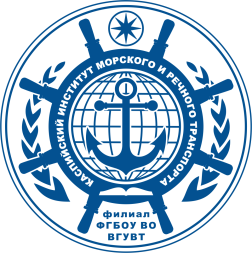 Каспийский институт морского и речного транспортафилиал Федерального государственного бюджетного образовательного учреждения высшего образования«Волжский государственный университет водного транспорта»(ФГБОУ ВО «ВГУВТ»)Каспийский институт морского и речного транспортафилиал Федерального государственного бюджетного образовательного учреждения высшего образования«Волжский государственный университет водного транспорта»(ФГБОУ ВО «ВГУВТ»)Каспийский институт морского и речного транспортафилиал Федерального государственного бюджетного образовательного учреждения высшего образования«Волжский государственный университет водного транспорта»(ФГБОУ ВО «ВГУВТ»)Каспийский институт морского и речного транспортафилиал Федерального государственного бюджетного образовательного учреждения высшего образования«Волжский государственный университет водного транспорта»(ФГБОУ ВО «ВГУВТ»)Каспийский институт морского и речного транспортафилиал Федерального государственного бюджетного образовательного учреждения высшего образования«Волжский государственный университет водного транспорта»(ФГБОУ ВО «ВГУВТ»)ЭКЗАМЕНАЦИОННЫЙ БИЛЕТ №ЭКЗАМЕНАЦИОННЫЙ БИЛЕТ №ЭКЗАМЕНАЦИОННЫЙ БИЛЕТ №ЭКЗАМЕНАЦИОННЫЙ БИЛЕТ №ЭКЗАМЕНАЦИОННЫЙ БИЛЕТ №1.2.3.…ПреподавательПреподавательПреподаватель(подпись)(Ф.И.О.)УТВЕРЖДАЮ»Заместитель директорапо учебной работе_____________М.В. Карташов«____» ______________201_ г.по дисциплине, МДК, модулюдля курсантовкурсаспециальностиРАССМОТРЕНОРАССМОТРЕНОРАССМОТРЕНОРАССМОТРЕНОРАССМОТРЕНОРАССМОТРЕНОРАССМОТРЕНОРАССМОТРЕНОРАССМОТРЕНОРАССМОТРЕНОРАССМОТРЕНОРАССМОТРЕНОРАССМОТРЕНОРАССМОТРЕНОРАССМОТРЕНОРАССМОТРЕНОСОСТАВИЛСОСТАВИЛСОСТАВИЛСОСТАВИЛна заседании цикловой методической комиссиина заседании цикловой методической комиссиина заседании цикловой методической комиссиина заседании цикловой методической комиссиина заседании цикловой методической комиссиина заседании цикловой методической комиссиина заседании цикловой методической комиссиина заседании цикловой методической комиссиина заседании цикловой методической комиссиина заседании цикловой методической комиссиина заседании цикловой методической комиссиина заседании цикловой методической комиссиина заседании цикловой методической комиссиина заседании цикловой методической комиссиина заседании цикловой методической комиссиина заседании цикловой методической комиссии(подпись)(подпись)(Ф.И.О.)ПротоколПротоколПротоколПротокол№№№№от««»»201_ годаПредседатель ЦМКПредседатель ЦМКПредседатель ЦМКПредседатель ЦМКПредседатель ЦМКПредседатель ЦМКПредседатель ЦМКПредседатель ЦМКПредседатель ЦМКПредседатель ЦМКПредседатель ЦМКПредседатель ЦМКПредседатель ЦМКПредседатель ЦМКПредседатель ЦМКПредседатель ЦМК(подпись)(подпись)(подпись)(подпись)(подпись)(подпись)(подпись)(подпись)(подпись)(Ф.И.О.)(Ф.И.О.)(Ф.И.О.)(Ф.И.О.)(Ф.И.О.)(Ф.И.О.)ОДОБРЕНООДОБРЕНООДОБРЕНООДОБРЕНООДОБРЕНООДОБРЕНООДОБРЕНООДОБРЕНООДОБРЕНООДОБРЕНООДОБРЕНООДОБРЕНООДОБРЕНООДОБРЕНООДОБРЕНООДОБРЕНОучебно-методическим отделом СПОучебно-методическим отделом СПОучебно-методическим отделом СПОучебно-методическим отделом СПОучебно-методическим отделом СПОучебно-методическим отделом СПОучебно-методическим отделом СПОучебно-методическим отделом СПОучебно-методическим отделом СПОучебно-методическим отделом СПОучебно-методическим отделом СПОучебно-методическим отделом СПОучебно-методическим отделом СПОучебно-методическим отделом СПОучебно-методическим отделом СПОучебно-методическим отделом СПОНачальникНачальникНачальникНачальникНачальникНачальникНачальникНачальникВ.А.ОвсянниковВ.А.ОвсянниковВ.А.ОвсянниковВ.А.ОвсянниковСт. методистСт. методистСт. методистСт. методистСт. методистСт. методистСт. методистСт. методистО.Н. ВербицкаяО.Н. ВербицкаяО.Н. ВербицкаяО.Н. ВербицкаяУТВЕРЖДАЮ»Заместитель директорапо учебной работе_____________М.В. Карташов«____» ______________201_ г.по дисциплине, МДК, модулюдля курсантовкурсаспециальностиРАССМОТРЕНОРАССМОТРЕНОРАССМОТРЕНОРАССМОТРЕНОРАССМОТРЕНОРАССМОТРЕНОРАССМОТРЕНОРАССМОТРЕНОРАССМОТРЕНОРАССМОТРЕНОРАССМОТРЕНОРАССМОТРЕНОРАССМОТРЕНОРАССМОТРЕНОРАССМОТРЕНОРАССМОТРЕНОРАССМОТРЕНОСОСТАВИЛСОСТАВИЛСОСТАВИЛСОСТАВИЛна заседании цикловой методической комиссиина заседании цикловой методической комиссиина заседании цикловой методической комиссиина заседании цикловой методической комиссиина заседании цикловой методической комиссиина заседании цикловой методической комиссиина заседании цикловой методической комиссиина заседании цикловой методической комиссиина заседании цикловой методической комиссиина заседании цикловой методической комиссиина заседании цикловой методической комиссиина заседании цикловой методической комиссиина заседании цикловой методической комиссиина заседании цикловой методической комиссиина заседании цикловой методической комиссиина заседании цикловой методической комиссиина заседании цикловой методической комиссии(подпись)(подпись)(Ф.И.О.)ПротоколПротоколПротоколПротоколПротоколПротокол№№№№от««»»»201_ года201_ годаПредседатель ЦМКПредседатель ЦМКПредседатель ЦМКПредседатель ЦМКПредседатель ЦМКПредседатель ЦМКПредседатель ЦМКПредседатель ЦМКПредседатель ЦМКПредседатель ЦМКПредседатель ЦМКПредседатель ЦМКПредседатель ЦМКПредседатель ЦМКПредседатель ЦМКПредседатель ЦМКПредседатель ЦМК(подпись)(подпись)(подпись)(подпись)(подпись)(подпись)(подпись)(подпись)(подпись)(подпись)(подпись)(Ф.И.О.)(Ф.И.О.)(Ф.И.О.)(Ф.И.О.)(Ф.И.О.)ОДОБРЕНООДОБРЕНООДОБРЕНООДОБРЕНООДОБРЕНООДОБРЕНООДОБРЕНООДОБРЕНООДОБРЕНООДОБРЕНООДОБРЕНООДОБРЕНООДОБРЕНООДОБРЕНООДОБРЕНООДОБРЕНООДОБРЕНОучебно-методическим отделом СПОучебно-методическим отделом СПОучебно-методическим отделом СПОучебно-методическим отделом СПОучебно-методическим отделом СПОучебно-методическим отделом СПОучебно-методическим отделом СПОучебно-методическим отделом СПОучебно-методическим отделом СПОучебно-методическим отделом СПОучебно-методическим отделом СПОучебно-методическим отделом СПОучебно-методическим отделом СПОучебно-методическим отделом СПОучебно-методическим отделом СПОучебно-методическим отделом СПОучебно-методическим отделом СПОНачальникНачальникНачальникНачальникНачальникНачальникНачальникНачальникНачальникВ.А.ОвсянниковВ.А.ОвсянниковВ.А.ОвсянниковВ.А.ОвсянниковСт. методистСт. методистСт. методистСт. методистСт. методистСт. методистСт. методистСт. методистСт. методистО.Н. ВербицкаяО.Н. ВербицкаяО.Н. ВербицкаяО.Н. ВербицкаяКаспийский институт морского и речного транспортафилиал Федерального государственного бюджетного образовательного учреждения высшего образования«Волжский государственный университет водного транспорта»(ФГБОУ ВО «ВГУВТ»)Каспийский институт морского и речного транспортафилиал Федерального государственного бюджетного образовательного учреждения высшего образования«Волжский государственный университет водного транспорта»(ФГБОУ ВО «ВГУВТ»)Каспийский институт морского и речного транспортафилиал Федерального государственного бюджетного образовательного учреждения высшего образования«Волжский государственный университет водного транспорта»(ФГБОУ ВО «ВГУВТ»)Каспийский институт морского и речного транспортафилиал Федерального государственного бюджетного образовательного учреждения высшего образования«Волжский государственный университет водного транспорта»(ФГБОУ ВО «ВГУВТ»)Каспийский институт морского и речного транспортафилиал Федерального государственного бюджетного образовательного учреждения высшего образования«Волжский государственный университет водного транспорта»(ФГБОУ ВО «ВГУВТ»)ЭКЗАМЕНАЦИОННЫЙ БИЛЕТ №для проведения экзамена квалификационного в формекомплексного экзаменаЭКЗАМЕНАЦИОННЫЙ БИЛЕТ №для проведения экзамена квалификационного в формекомплексного экзаменаЭКЗАМЕНАЦИОННЫЙ БИЛЕТ №для проведения экзамена квалификационного в формекомплексного экзаменаЭКЗАМЕНАЦИОННЫЙ БИЛЕТ №для проведения экзамена квалификационного в формекомплексного экзаменаЭКЗАМЕНАЦИОННЫЙ БИЛЕТ №для проведения экзамена квалификационного в формекомплексного экзамена1.2.3.…ПреподавательПреподавательПреподаватель(подпись)(Ф.И.О.)Начальник УМО СПОВ.А. Овсянниковдолжность руководителя подразделенияномерличная подпись, датаинициалы, фамилияЗаместитель директора по учебной работеМ.В. Карташовдолжность, подразделениеличная подпись, датаинициалы, фамилияНачальник УМУА.А. Кожевниковдолжность, подразделениеличная подпись, датаинициалы, фамилияДекан факультета СПОН.А.Халтуриндолжность, подразделениеличная подпись, датаинициалы, фамилияНачальник ОПОД.Е. Чуркиндолжность, подразделениеличная подпись, датаинициалы, фамилияНомер измененияНомера листов (страниц)Номера листов (страниц)Номера листов (страниц)Номера листов (страниц)Основания для модификации (документ)ПодписьРасшифровка подписиДатаДата введения измененияНомер измененияизмененныхзамененныхновыханнулированныхОснования для модификации (документ)ПодписьРасшифровка подписиДатаДата введения изменения12345678910